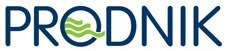 Javno komunalno podjetje Prodnik d.o.o.Savska cesta 34, 1230 Domžaletel.: 01/729 54 30faks: 01/729 54 50RAZPISNA DOKUMENTACIJA v postopku oddaje naročila male vrednostiPREDMET JAVNEGA NAROČILA: »OKOLJSKE STORITVE S PODROČJA ODVAJANJA KOMUNALNE IN PADAVINSKE ODPADNE VODE«Domžale, november 20201. Predmet in podatki o javnem naročilu	Javno komunalno podjetje Prodnik d.o.o., Savska cesta 34, 1230 Domžale  (v nadaljevanju: naročnik), v skladu s 47. členom ZJN-3 vabi vse zainteresirane ponudnike, da predložijo svojo pisno ponudbo v skladu s to dokumentacijo, objavljeno na  Portalu javnih naročil po postopku oddaje naročila male vrednosti: »Okoljske storitve na področju odvajanja komunalne in padavinske odpadne vode«.Predmet javnega naročila je razviden iz opisa tehničnih zahtev ter vsebine te dokumentacije. Ponudniki morajo oddati ponudbo skladno z zahtevami in pogoji ter tehničnimi zahtevami glede predmeta javnega naročila, kot so razvidne iz te razpisne dokumentacije in prilog.  Naročnik bo z najugodnejšim ponudnikom sklenil pogodbo za obdobje 30 mesecev. Predmet javnega naročila ni razdeljen na sklope.Variantne ponudbe niso dopustne.2  Oddaja ponudb, rok za oddajo ponudb, način predložitve ponudb in odpiranje ponudbPonudniki morajo ponudbe predložiti v informacijski sistem e-JN na spletnem naslovu https://ejn.gov.si/eJN2, v skladu s točko 3 dokumenta Navodila za uporabo informacijskega sistema za uporabo funkcionalnosti elektronske oddaje ponudb e-JN: PONUDNIKI (v nadaljevanju: Navodila za uporabo e-JN), ki je del te razpisne dokumentacije in objavljen na spletnem naslovu https://ejn.gov.si/eJN2. Ponudnik se mora pred oddajo ponudbe registrirati na spletnem naslovu https://ejn.gov.si/eJN2, v skladu z Navodili za uporabo e-JN. Če je ponudnik že registriran v informacijski sistem e-JN, se v aplikacijo prijavi na istem naslovu. Uporabnik ponudnika, ki je v informacijskem sistemu e-JN pooblaščen za oddajanje ponudb, ponudbo odda s klikom na gumb »Oddaj«. Informacijski sistem e-JN ob oddaji ponudb zabeleži identiteto uporabnika in čas oddaje ponudbe. Uporabnik z dejanjem oddaje ponudbe izkaže in izjavi voljo v imenu ponudnika oddati zavezujočo ponudbo (18. člen Obligacijskega zakonika). Z oddajo ponudbe je le-ta zavezujoča za čas, naveden v ponudbi, razen če jo uporabnik ponudnika umakne ali spremeni pred potekom roka za oddajo ponudb.Ponudba se šteje za pravočasno oddano, če jo naročnik prejme preko sistema e-JN https://ejn.gov.si/eJN2  najkasneje do 15.12.2020 do 10.00 ure. Za oddano ponudbo se šteje ponudba, ki je v informacijskem sistemu e-JN označena s statusom »ODDANO«. Ponudnik lahko do roka za oddajo ponudb svojo ponudbo umakne ali spremeni. Če ponudnik v informacijskem sistemu e-JN svojo ponudbo umakne, se šteje, da ponudba ni bila oddana in je naročnik v sistemu e-JN tudi ne bo videl. Če ponudnik svojo ponudbo v informacijskem sistemu e-JN spremeni, je naročniku v tem sistemu odprta zadnja oddana ponudba. Po preteku roka za predložitev ponudb ponudbe ne bo več mogoče oddati. Dostop do povezave za oddajo elektronske ponudbe v tem postopku javnega naročila je naveden v objavi javnega naročila na portalu javnih naročil. Odpiranje ponudb bo potekalo avtomatično v informacijskem sistemu e-JN dne 15.12.2020 in se bo začelo ob 10:15 uri na spletnem naslovu https://ejn.gov.si/eJN2. Odpiranje poteka tako, da informacijski sistem e-JN samodejno ob uri, ki je določena za javno odpiranje ponudb, prikaže podatke o ponudniku, o variantah, če so bile zahtevane oziroma dovoljene, ter omogoči dostop do .pdf dokumenta, ki ga ponudnik naloži v sistem e-JN pod razdelek »Predračun«. 3  Pojasnila, popravki, spremembe ali dopolnitve razpisne dokumentacijeDokumentacija v zvezi z naročilom je brezplačno na voljo na spletnih straneh naročnika www.prodnik.si .Ponudnik lahko pisno zahteva dodatno pojasnilo v zvezi z razpisno dokumentacijo, in sicer tako, da pošlje zahtevo za dodatno pojasnilo na Portal javnih naročil, na spletni strani: www.enarocanje.si, najpozneje do 07.12.2020 do 12:00 ure. Naročnik bo na vprašanja odgovoril preko Portala javnih naročil najkasneje do 08.12.2020 do 17.00 ure. Naročnik ne bo odgovarjal na vprašanja, ki ne bodo zastavljena na zgoraj navedeni način in do navedenega roka.Odgovori bodo s trenutkom objave na portalu javnih naročil sestavni del razpisne dokumentacije in obvezujoči za vse ponudnike. Naročnik si pridržuje pravico, da dokumentacijo delno spremeni ali dopolni ter po potrebi podaljša rok za oddajo ponudb. Tovrstne spremembe ali dopolnitve bo investitor objavil na portalu javnih naročil, na spletni strani: www.enarocanje.si. Spremembe in dopolnitve razpisne dokumentacije so sestavni del dokumentacije v zvezi z naročilom. V primeru premaknitve roka za oddajo ponudb se pravice in obveznosti naročnika in ponudnikov vežejo na nove roke, ki posledično izhajajo iz podaljšanega roka za oddajo ponudb.Vse spremembe ali dopolnitve razpisne dokumentacije bodo s trenutkom objave na portalu javnih naročil sestavni del razpisne dokumentacije ter obvezujoči za vse ponudnike. 4  Oblika, jezik in stroški ponudbePonudbe se oddajo v slovenskem jeziku. Ponudniki lahko predložijo prospekte ali drugo tehnično dokumentacijo v tujem jeziku, ki jo bo moral ponudnik, v kolikor bo naročnik to ocenil kot potrebno, uradno prevesti v slovenski jezik, v določenem roku.Ponudbena dokumentacija mora biti podana na obrazcih iz prilog razpisne dokumentacije ali po vsebini in obliki enakih obrazcih, izdelanih s strani ponudnika. Kadar je zahtevano dokazilo, ponudniku ni potrebno predložiti originala, pač pa zadostuje fotokopija dokazila. Naročnik pa lahko v postopku preverjanja ponudb od ponudnika kadarkoli zahteva, da mu predloži na vpogled original. Vsi dokumenti, ki jih predloži ponudnik, morajo izkazovati aktualno stanje, razen kjer je izrecno zahtevan dokument za določeno obdobje oziroma dokument določene starosti. Naročnik lahko listine za dokazovanje izpolnjevanja pogojev ali pooblastila za pridobitev listin, če izhajajo iz uradne evidence, zahteva naknadno (po odpiranju in opravljenem pregledu ponudb). V tem primeru bo naročnik ponudnika pozval, naj v določenem roku naročniku dostavi vse listine za dokazovanje izpolnjevanja pogojev. Če pozvani ponudnik listin, pooblastil oziroma dokazil ne bo dostavil pravočasno ali če bo dostavil listine, pooblastila oziroma dokazila v nasprotju z zahtevami naročnika, bo naročnik njegovo ponudbo kot nepopolno zavrnil.Ponujene storitve morajo v celoti ustrezati zahtevam iz razpisne dokumentacije. Če ponudnik ne ponudi vseh storitev (prazna mesta v ponudbenem predračunu) ali ponujena storitev ne bo ustrezala tehničnim zahtevam, bo naročnik tako ponudbo izločil iz nadaljnjega ocenjevanja.V kolikor bo naročnik sam ali na predlog gospodarskega subjekta ugotovil, da je potrebno ponudbo dopolniti, bo naročnik postopal skladno s petim odstavkom 89. člena ZJN-3. Ponudnik nosi vse stroške, povezane s pripravo in predložitvijo ponudbe. V primeru ustavitve postopka, zavrnitve vseh ponudb ali odstopa od izvedbe javnega naročila naročnik ponudnikom ne bo povrnil nobenih stroškov, nastalih s pripravo ponudbe. Ponudniki so s tem seznanjeni in se s tem s samo predložitvijo prijave izrecno strinjajo.5  Veljavnost ponudbePonudba mora veljati najmanj do 15.05.2021. V primeru krajšega roka veljavnosti ponudbe se ponudba izloči. Naročnik lahko zahteva, da ponudniki podaljšajo čas veljavnosti ponudb za določeno dodatno obdobje. 6  Skupna ponudbaDovoljena je skupna ponudba več pogodbenih partnerjev. V poglavju Razlogi za izključitev in pogoji za sodelovanje je določeno, je določeno kateri pogoj mora v primeru skupne ponudbe izpolnjevati vsak izmed partnerjev oziroma, kateri pogoj lahko izpolnjujejo partnerji skupaj. V primeru skupne ponudbe je potrebno v ponudbi predložiti pogodbo o skupnem nastopu. Iz pogodbe o skupnem nastopu mora biti razvidno sledeče:imenovanje nosilca posla pri izvedbi javnega naročila, pooblastilo nosilcu posla in odgovorni osebi za podpis ponudbe ter podpis pogodbe, izjava, da so vsi ponudniki v skupni ponudbi seznanjeni z navodili ponudnikom in razpisnimi pogoji ter merili za dodelitev javnega naročila in da z njimi v celoti soglašajo, izjava, da so vsi ponudniki seznanjeni s plačilnimi pogoji iz razpisne dokumentacije,določbe glede načina plačila preko nosilca posla,navedba, da odgovarjajo naročniku za celotno obveznost in za vsak njen del vsi partnerji solidarno in vsak posebej v celoti.Ponudbo podpisuje nosilec posla, ki je tudi podpisnik pogodbe in glavni kontakt z naročnikom. Nosilec posla prevzame nasproti naročniku poroštvo za delo ostalih partnerjev in/ali podizvajalcev po pravilih Obligacijskega zakonika. Naročnik uveljavlja zahtevo po odpravi morebitnih napak zoper nosilca posla. Vsak partner v ponudbi mora predložiti samostojen ESPD obrazec. 7 Ponudba s podizvajalciPonudnik, ki namerava pri izvedbi naročila nastopati s podizvajalci, mora to navesti v ESPD obrazcu. Prijavljeni podizvajalci morajo izpolniti obrazec ESPD obrazec in izpolnjevati pogoje, ki so v poglavju Razlogi za izključitev in pogoji za sodelovanje  določeni za podizvajalce, kar izkažejo s podpisom ESPD obrazca. V kolikor bo nominirani podizvajalec zahteval neposredno plačilo od naročnika mora predložiti zahtevo za neposredno plačilo, h kateremu mora ponudnik podati pisno soglasje oziroma vodilni partner v primeru skupne ponudbe.Kadar namerava ponudnik izvesti javno naročilo s podizvajalci, mora v ponudbi:  navesti vse podizvajalce ter vsak del javnega naročila, ki ga namerava oddati v podizvajanje,kontaktne podatke in zakonite zastopnike predlaganih podizvajalcev, izpolnjene ESPD teh podizvajalcev,priložiti zahtevo podizvajalca za neposredno plačilo, če podizvajalec to zahteva.V kolikor podizvajalec zahteva neposredno plačilo, mora v ponudbi predložiti lastno izjavo, iz katere bo razvidno:izjava podizvajalca, da podaja soglasje naročniku, da naročnik namesto glavnega izvajalca poravna podizvajalčevo terjatev do glavnega izvajalca;izjava ponudnika, da pooblašča naročnika, da na podlagi potrjenega računa oziroma situacije neposredno plačuje podizvajalcem.V primeru, da podizvajalec ne zahteva neposrednega plačila s strani naročnika, bo naročnik od glavnega izvajalca najpozneje v roku 60 dni od plačila končnega računa zahteval pisno izjavo izvajalca in podizvajalca, da je podizvajalec prejel plačilo za izvedene storitve, izvedene v predmetnem javnem naročilu. V kolikor izjava ne bo predložena, bo naročnik sprožil postopek za ugotovitev prekrška, skladno z določili ZJN-3.V kolikor bo glavni izvajalec nastopil s podizvajalcem, mora v ponudbi predložiti zgoraj navedena dokazila, katera bo moral predložiti tudi v primeru zamenjave podizvajalca, in sicer najkasneje v petih dneh po spremembi.Naročnik bo skladno z določilom četrtega odstavka 94. člena ZJN-3 zavrnil podizvajalca, ki izpolnjuje obvezne in neobvezne razloge za izključitev ter ne izpolnjuje pogojev za sodelovanje. V kolikor bo naročnik presodil, da bi zamenjava podizvajalca, ali vključitev novega podizvajalca vplivalo na nemoteno delo, ali če novi podizvajalec ne izpolnjuje zahtev, kot jih je naročnik določil za podizvajalce, bo podizvajalca zavrnil v roku 10 dni od prejema predloga o zamenjavi ali vključitvi novega podizvajalca. Ponudnik prevzema odgovornost za izvedbo celotnega javnega naročila, vključno z deli, ki jih je oddal podizvajalcem. 8 Poslovna skrivnost in varovanje zaupnih podatkov Ponudnik lahko kot zaupne označi dokumente, ki vsebujejo osebne podatke, pa ti niso vsebovani v nobenem javnem registru ali drugače javno dostopni, in poslovne podatke, ki so s predpisi ali internimi akti ponudnika označeni kot zaupni. Naročnik bo obravnaval kot zaupne tiste dokumente v ponudbeni dokumentaciji, ki bodo imeli v desnem zgornjem kotu »ZAUPNO« ali »POSLOVNA SKRIVNOST«. Če naj bo zaupen samo določen podatek v obrazcu ali dokumentu, mora biti zaupni del podčrtan z rdečo barvo, v isti vrstici ob desnem robu pa oznaka »ZAUPNO« ali »POSLOVNA SKRIVNOST«. Ponudnik lahko v ponudbi predloži tudi sklep o varovanju poslovne skrivnosti.Kot zaupne podatke ali poslovno skrivnost ni mogoče označiti podatkov, ki so predmet vrednotenja ocenjevanja ponudb (tehnične specifikacije iz specifikacije, količina iz specifikacije, cena na enoto, vrednost posamezne postavke in skupna vrednost iz ponudbe) oziroma na podlagi predpisov in prakse Državne revizijske komisije ne sodijo pod zaupne ali ne morejo predstavljati poslovne skrivnosti. Če bodo kot zaupno ali kot poslovna skrivnost označeni podatki, ki ne ustrezajo v prejšnjem odstavku navedenim pogojem, bo naročnik ponudnika pozval, da oznako zaupnosti umakne. Če ponudnik v roku, ki ga določi naročnik, ne prekliče zaupnosti, lahko naročnik oznako »ZAUPNO« ali »POSLOVNA SKRIVNOST« umakne sam.Ponudniki, ki z udeležbo v postopku oziroma v izvajanju pogodbenih obveznosti izvedo za zaupne podatke, so jih dolžni varovati v skladu s predpisi.Vsi osebni podatki, ki bodo podani v ponudbi in njihova morebitna obdelava bo izvedena skladno z določili 6. člena Splošne uredbe EU o varstvu podatkov (GDPR, 2016/679) in bo potrebna zaradi izvedbe postopka oddaje javnega naročila skladno z ZJN-3.9 Posredovanje podatkov naročnikuIzbrani ponudnik mora pred podpisom pogodbe posredovati podatke o:svojih ustanoviteljih, družbenikih, delničarjih, komanditistih ali drugih lastnikih in podatke o lastniških deležih navedenih oseb;gospodarskih subjektih, za katere se glede na določbe zakona, ki ureja gospodarske družbe, šteje, da so z njim povezane družbe.10 Sprememba obsega predmeta javnega naročila in sklenitev pogodbeNaročnik si pridržuje pravico, da z izbranim izvajalcem sklene pogodbo le v primeru zagotovljenih sredstev. V kolikor naročnik nima zagotovljenih finančnih sredstev, naročnik ne bo sklenil pogodbe. Naročnik si prav tako pridržuje pravico, da v primeru, če ne bo imel zagotovljenih vseh finančnih in ostalih sredstev, ne izbere nobenega ponudnika oz. razveljavi javno naročilo ali zmanjša obseg dobav. S podpisom ESPD obrazca ponudnik izkaže razumevanje in soglasje k navedenemu v gornjem odstavku.V skladu z 89. členom ZJN-3 si naročnik pridružuje pravico do ustavitve postopka, zavrnitve vseh ponudb, odstopa od izvedbe javnega naročila.Pogodba bo sklenjena pod odložnim pogojem predložitve finančnega zavarovanja za dobro izvedbo del, kot izhaja iz vzorca pogodbe.Če se ponudnik v petih (5) dneh po pozivu k podpisu pogodbe ne bo odzval, lahko naročnik šteje, da je odstopil od ponudbe. V tem primeru bo naročnik unovčil celotno finančno zavarovanje za resnost ponudbe, ki mu ga je predložil ponudnik, ki je odstopil od ponudbe, prav tako pa lahko naročnik od takšnega ponudnika zahteva povračilo vse morebitno dodatno nastale škode zaradi takšnega ravnanja izbranega ponudnika. Naročnik si pridržuje tudi pravico sodno iztožiti podpis pogodbe, če bi bilo to naročniku v interesu.11 Merilo za izbor Merilo za izbiro najugodnejše ponudbe je najnižja ponudbena cena (skupna ponudbena vrednost) BREZ DDV .V kolikor več ponudnikov odda ponudbo v enakem znesku (neto znesek brez DDV), se kot najugodnejša ponudba šteje tista, ki je bila prej oddana. Opravljena dela po tej pogodbi bo izvajalec obračunal po dejansko izvršenih količinah, obračunskih po cenah, kot so podane pri posamezni postavki v ponudbi izvajalca (v ponudbenem predračunu) do zaključka del po pogodbi.Pri izračunu ponudbene vrednosti morajo ponudniki upoštevati vse elemente, ki vplivajo na izračun cene: kot so stroški dela, režijski stroški, morebitne nadure, amortizacijo opreme, zagotovitev potrebne tehnične opreme, orodja, strojev, naprav, vozil, stroške dela, prevozne stroške ter ostale stroške povezane z izvedbo javnega naročila, ki so razvidni iz popisa dela, materiala ter pogodbe in vplivajo na izračun cene. Vse cene se upoštevajo v EUR in brez DDV.Cene iz ponudbenega predračuna so za čas trajanja pogodbe ne smejo spreminjati. Ne glede na navedeno se lahko pogodbeni stranki v času trajanja pogodbe v primeru nastopa objektivnih okoliščin (sprememba pozitivno pravnih predpisov) soglasno dogovorita za spremembo cene, s sklenitvijo posebnega dogovora v obliki aneksa k pogodbi. V primeru dodatnih in več – presežnih del, nepredvidenih in pozneje naročenih del veljajo cene na enoto tudi za ta delaOpravljena dela po tej pogodbi bo izvajalec obračunal po dejansko izvršenih količinah, obračunskih po cenah, kot so podane pri posamezni postavki v ponudbi izvajalca (v popisu del) do zaključka del po pogodbi.V primeru izvajanja javnega naročila s podizvajalci so obvezne priloge računu glavnega izvajalca računi oz. situacije podizvajalcev, ki jih je glavni izvajalec predhodno potrdil podizvajalcem.V primeru izvajanja javnega naročila s podizvajalci so obvezne priloge računu glavnega izvajalca računi oz. situacije podizvajalcev, ki jih je glavni izvajalec predhodno potrdil podizvajalcem.12 Finančna zavarovanjaPonudnik mora za zavarovanje izpolnitve svoje obveznosti naročniku predložiti finančna zavarovanja v obliki bančne garancije, kot izhajajo iz vzorcev v razpisni dokumentaciji, oziroma na dokumentih, ki se po vsebini ne smejo razlikovati od vzorcev finančnih zavarovanj iz razpisne dokumentacije. Ponudnik lahko kot finančno zavarovanje predloži tudi ustrezno zavarovanje pri zavarovalnicah (kavcijsko zavarovanje), ki pa se po vsebini ne sme razlikovati od vzorca finančnih zavarovanj v razpisni dokumentaciji.V primeru predloženega finančnega zavarovanja velja, da zahtevi za plačilo ni potrebno priložiti originalnega izvoda zavarovanja.Pri ponudbi s podizvajalci zavarovanje predloži glavni ponudnik, pri skupni ponudbi pa nosilec posla.Izbrani ponudnik, s katerim sklene naročnik pogodbo, jamči za odpravo vseh vrst napak oziroma nepravilnosti, skladno z določili Obligacijskega zakonika in predpisi, ki urejajo področje predmeta javnega naročila.12.1 Finančno zavarovanje za resnost ponudbePonudnik mora v ponudbi predložiti  finančno zavarovanje za resnost ponudbe, ki mora biti izstavljena v skladu z vzorcem finančnega zavarovanja v obrazcu Finančno zavarovanje za resnost ponudbe. Garancija mora biti veljavna najmanj do 31.5.2021, z možnostjo podaljšanja. V kolikor ponudnik podaljša veljavnost ponudbe, mora predložiti tudi podaljšanje bančne garancije. Finančno zavarovanje za resnost ponudbe bo unovčeno v naslednjih primerih: če naročnik umakne ali spremeni ponudbo v času njene veljavnosti, navedene v ponudbi aliče naročnik, ki ga je upravičenec v času veljavnosti ponudbe obvestil o sprejetju njegove ponudbe:-ne izpolni, v roku, določenem s strani upravičenca ne podpiše pogodbe ali zavrne sklenitev pogodbe v skladu z določbami navodil ponudnikom ali-ne predloži ali zavrne predložitev finančnega zavarovanja za dobro izvedbo pogodbenih obveznosti v skladu z določbami navodil ponudnikom ali-če ne predloži novega finančnega zavarovanja na poziv upravičena v primeru podaljšanja veljavnosti ponudbe.V primeru, če ponudba zahtevanega zavarovanja za resnost ponudbe ne bo vsebovala ali ta ne bo skladna z zahtevami razpisne dokumentacije ali vzorcem iz razpisne dokumentacije, bo naročnik tako ponudbo kot nedopustno izločil iz postopka nadaljnjega ocenjevanja ponudb.12.2. Finančno zavarovanje za dobro izvedbo pogodbenih obveznostiIzbrani ponudnik mora najpozneje v roku osmih (8) dni po sklenitvi pogodbe kot pogoj za veljavnost pogodbe izročiti naročniku bančno garancijo ali kavcijsko zavarovanje za dobro izvedbo pogodbenih obveznosti v višini 5% ponudbene vrednosti z DDV.Ponudnik mora v ponudbeni dokumentaciji na obrazcu Izjava o predložitvi finančnega zavarovanja za dobro izvedbo pogodbenih obveznosti predložiti lastno izjavo, da bo v osmih (8) dneh po sklenitvi pogodbe naročniku izročil bančno garancijo ali kavcijsko zavarovanje za dobro izvedbo pogodbenih obveznosti in ponudnik podpiše ter ožigosa obrazec Finančno zavarovanje za dobro izvedbo pogodbenih obveznosti. Garancija/zavarovanje mora biti veljavna najmanj 40 dni po koncu veljavnosti pogodbe za izvedbo predmeta javnega naročila, z možnostjo podaljšanja. 13. Razlogi za izključitev in pogoji za priznanje sposobnostiZa ugotavljanje sposobnosti mora gospodarski subjekt izpolnjevati pogoje in zahteve skladno z določbami ZJN-3 in določbami razpisne dokumentacije. V skladu s tretjim odstavkom 47. člena ZJN-3 naročniku ni treba preveriti obstoja in vsebine navedb v ponudbi, razen če dvomi o resničnosti ponudnikovih izjav. Naročnik ima pravico od ponudnika v primeru preverjanja ponudbe in ponudnika v skladu z določili ZJN-3 zahtevati dokazila ali soglasja, ki bodo izkazovala, da je obstoj in vsebina navedb v ponudbi ponudnika resnična, ponudnik pa jih je dolžan predložiti v postavljenem roku. Naročnik si pridržuje pravico, da za potrebe preverjanja priznanja sposobnosti od ponudnikov po prejemu ponudb zahteva predložitev dodatne dokumentacije v postavljenem roku. Če država članica ali tretja država dokumentov in potrdil iz te točke ne izdaja ali če ti ne zajemajo vseh primerov iz drugega odstavka 75. člena ZJN-3, jih je mogoče nadomestiti z zapriseženo izjavo, če ta v državi članici ali tretji državi ni predvidena, pa z izjavo določene osebe, dano pred pristojnim sodnim ali upravnim organom, notarjem ali pred pristojno poklicno ali trgovinsko organizacijo v matični državi te osebe ali v državi, v kateri ima sedež gospodarski subjekt.Naročnik bo iz postopka javnega naročanja izločil ponudnika, ki bo izpolnjeval naslednje razloge za izključitev:RAZLOGI ZA IZKLJUČITEV-	Predhodna nekaznovanostNaročnik bo iz sodelovanja v postopku javnega naročanja izključil gospodarski subjekt, če je bila gospodarskemu subjektu ali osebi, ki je članica upravnega, vodstvenega ali nadzornega organa tega gospodarskega subjekta ali ki ima pooblastila za njegovo zastopanje ali odločanje ali nadzor v njem, izrečena pravnomočna sodba, ki ima elemente kaznivih dejanj, ki so opredeljena v Kazenskem zakoniku (Ur. l. RS, št. 50/12 - uradno prečiščeno besedilo in 54/15; v nadaljnjem besedilu: KZ-1) in taksativno našteta v 1. odst. 75. členu ZJN-3.DOKAZILA: Ponudnik/partner/podizvajalec izpolni ESPD obrazec in predloži(jo) izpolnjena pooblastila Pooblastilo za pridobitev potrdila iz kazenske evidence – za fizične osebe in Pooblastilo za pridobitev potrdila iz kazenske evidence – za pravne osebeRazlog za izključitev se nanaša v primeru skupne ponudbe na vsakega izmed partnerjev, v primeru nastopa s podizvajalci pa tudi za podizvajalce. Razlog za izključitev se nanaša tudi za gospodarske subjekte, na kapacitete katerih se ponudnik sklicuje.-	Uvrstitev na seznam ponudnikov z negativnimi referencami in evidenco poslovnih subjektov iz ZIntPKNaročnik bo iz sodelovanja v postopku javnega naročanja izključil gospodarski subjekt, če je ponudnik na dan, ko poteče rok za oddajo ponudbe izločen iz postopkov oddaje javnih naročil zaradi uvrstitve v evidenco gospodarskih subjektov z negativnimi referencami.Razlog za izključitev se nanaša v primeru skupne ponudbe na vsakega izmed partnerjev, v primeru nastopa s podizvajalci pa tudi za podizvajalce.- DOKAZILA: Ponudnik/partner/podizvajalec izpolni ESPD obrazec oz. Krovna izjava ponudnikaPonudnik ne sme biti uvrščen v evidenco poslovnih subjektov iz 35. člena Zakona o integriteti in preprečevanju korupcije (Ur. l. RS, št. 45/2010 s sprem in dopol.; v nadaljevanju: ZIntPK).Razlog za izključitev se nanaša v primeru skupne ponudbe na vsakega izmed partnerjev, v primeru nastopa s podizvajalci pa tudi za podizvajalce.DOKAZILA: Ponudnik/partner/podizvajalec izpolni ESPD obrazec oz. Krovno izjavo ponudnika-	Neplačane davčne obveznosti in socialni prispevkiNaročnik bo izključil ponudnika, če bo ugotovil, da ima ponudnik na dan oddaje ponudbe neplačane zapadle obveznosti v skladu z zakonom, ki ureja finančno upravo, ki jih pobira davčni organ v skladu s predpisi države, v kateri ima sedež, ali predpisi države naročnika, ki znašajo 50 eurov ali več. Kot neizpolnjevanje pogoja se šteje tudi, če na dan oddaje ponudbe ponudnik ni imel predloženih vseh obračunov davčnih odtegljajev za dohodke iz delovnega razmerja za obdobje zadnjih petih let do dne oddaje ponudbe ali prijave.DOKAZILA: Ponudnik/partner/podizvajalec izpolni ESPD obrazecRazlog za izključitev se nanaša v primeru skupne ponudbe na vsakega izmed partnerjev, v primeru nastopa s podizvajalci pa tudi za podizvajalce. Razlog za izključitev se nanaša tudi za gospodarske subjekte, na kapacitete katerih se ponudnik sklicuje.-	Prekršek v zvezi s plačilom za deloNaročnik bo iz sodelovanja v postopku javnega naročanja izključil gospodarski subjekt, če je v zadnjih treh letih pred potekom roka za oddajo ponudb ali prijav pristojni organ Republike Slovenije ali druge države članice ali tretje države pri njem ugotovil najmanj dve kršitvi v zvezi s plačilom za delo, delovnim časom, počitki, opravljanjem dela na podlagi pogodb civilnega prava kljub obstoju elementov delovnega razmerja ali v zvezi z zaposlovanjem na črno, za kateri mu je bila s pravnomočno odločitvijo ali več pravnomočnimi odločitvami izrečena globa za prekršek.-	DOKAZILA: Ponudnik/partner/podizvajalec izpolni ESPD obrazecRazlog za izključitev se nanaša v primeru skupne ponudbe na vsakega izmed partnerjev, v primeru nastopa s podizvajalci pa tudi za podizvajalce. Razlog za izključitev se nanaša tudi za gospodarske subjekte, na kapacitete katerih se ponudnik sklicuje.Ponudnik lahko uveljavlja popravni mehanizem.-	Dajanje zavajajočih razlag in nepredložitev dokazilNaročnik bo iz postopka javnega naročanja izločil ponudnika, če je kriv dajanja resnih zavajajočih razlag pri dajanju informacij, zahtevanih zaradi preverjanja obstoja razlogov za izključitev ali izpolnjevanja pogojev za sodelovanje, ali če ni razkril teh informacij ali če ne more predložiti dokazil, ki se zahtevajo v skladu z 79. členom ZJN-3.-	DOKAZILA: Ponudnik/partner/podizvajalec izpolni ESPD obrazec oz. Krovna izjava ponudnikaPogoj se nanaša v primeru skupne ponudbe na vsakega izmed partnerjev, v primeru nastopa s podizvajalci pa tudi na podizvajalce.-	Stanje insolventnostiNaročnik bo iz postopka javnega naročanja izločil ponudnika, nad katerim se je začel postopek zaradi insolventnosti ali prisilnega prenehanja po zakonu, ki ureja postopek zaradi insolventnosti in prisilnega prenehanja, ali postopek likvidacije po zakonu, ki ureja gospodarske družbe, njegova sredstva ali poslovanje upravlja upravitelj ali sodišče, njegove poslovne dejavnosti so začasno ustavljene, v skladu s predpisi druge države se je nad njim začel postopek oziroma nastal položaj z enakimi pravnimi posledicami.DOKAZILA: Ponudnik/partner/podizvajalec izpolni ESPD obrazecPogoj se nanaša v primeru skupne ponudbe na vsakega izmed partnerjev, v primeru nastopa s podizvajalci pa tudi na podizvajalce.POGOJI ZA SODELOVANJERegistracija dejavnostiPonudnik mora imeti registrirano dejavnost, ki je predmet javnega naročila ter razpolaga s potrebnimi veljavnimi dovoljenji za opravljanje te dejavnosti.DOKAZILA: Ponudnik izpolni ESPD obrazec oz. Krovno izjavo ponudnikaPogoj se nanaša v primeru skupne ponudbe na vsakega izmed partnerjev, v primeru nastopa s podizvajalci pa tudi na podizvajalce.Višina prihodkov od prodajePonudnik, ki se prijavlja, mora imeti vsakoletni čisti prihodek od prodaje v zadnjih treh letih (zadnja tri poslovna leta, za katera je ponudnik v času oddaje ponudbe dolžan predložiti računovodske izkaze v javno objavo), oziroma od ustanovitve, v kolikor podjetje posluje krajši čas, najmanj v višini 350.000,00 EUR letno.DOKAZILA: Ponudnik izpolni ESPD obrazec Ponudniki, ki nimajo sedeža v Republiki Sloveniji, predložijo bilance uspeha in bilance stanja za zadnja tri leta oziroma druga dokazila o višini povprečnih letnih prihodkov. Samostojni podjetnik posameznik predloži bilanco stanja, bilanco uspeha in izkaz poslovnega izida za navedena poslovna leta. Neblokada transakcijskih računovPonudnik mora izkazati, da v zadnjih šestih mesecih od datuma objave obvestila o naročilu na Portalu javnih naročil ni imel blokiranega nobenega od svojih transakcijskih računov.DOKAZILA:Ponudnik/partner/podizvajalec izpolni ESPD obrazec in predloži ustrezen BON obrazec ali potrdila vseh bank, v katerih je imel ponudnik zadnjih šestih mesecih od datuma objave obvestila o naročilu odrte transakcijske računeReferenceNaročnik bo priznal usposobljenost ponudniku, ki bo izkazal, da je v zadnjih treh letih pred objavo obvestila o naročilu izvajal storitve strojnega čiščenja kanalizacije in snemanja, pri čemer je triletna vrednost iz naslova navedenih dejavnosti znašala skupno vsaj 100.000,00 EUR (brez DDV). Ponudnik mora za triletno obdobje izkazati, da je znotraj storitev, opravljenih v posameznem letu izvedel: - povprečno vsaj 10 km ter v zadnjem letu vsaj 20 km strojnega čiščenja kanalizacije,- povprečno vsaj 10 km ter v zadnjem letu vsaj 20 km snemanja kanalizacije.Pogoj lahko ponudnik izpolni skupaj s partnerji ali s podizvajalci. Subjekt, ki daje referenco mora biti tudi dejanski izvajalec storitev po pogodbi, sklenjeni na podlagi tega javnega naročila. DOKAZILA: Ponudnik vpiše podatke v ESPD obrazec in izpolni obrazec Reference in za vsako vpisano referenco v izjavi predložiti dokazilo v obliki potrdila, ki ga izda pristojni organ naročnika oziroma zasebna družba ali zasebnik ali na obrazcih, ki po vsebini vsebujejo podatke iz obrazca Potrdilo o referenčnem projektu.    Bonitetna ocenaPonudnik mora imeti bonitetno oceno od SB1 do SB5. Ponudnik lahko predloži tudi bonitetno oceno drugih institucij, ki so pripravljene na podlagi metodologije Basel II, pri čemer bo naročnik ponudniku kot ustrezno oceno priznal tisto oceno, ki sodi v zgornjih 50% ocen po lestvici, ki jo uporablja posamezna finančna institucija pri določanju bonitetnih ocen na podlagi navedene metodologije. Ponudbe ponudnikov z bonitetno oceno SB6 do SB10, oz. z bonitetami, ki ne sodijo v zgornjih 50% ocen na lestvici, bodo izločene kot nepravilne. DOKAZILA: Ponudnik izpolni ESPD obrazec in predloži ustrezen BON obrazec ali drug ustrezen obrazec iz katerega je razvidna bonitetna ocena za zadnje poslovno leto.V primeru skupne ponudbe mora pogoj izpolniti vsak izmed partnerjev.Tehnična usposobljenostNaročnik bo priznal sposobnost ponudniku, ki bo izkazal, da razpolaga z naslednjimi obveznimi tehničnimi sredstvi:- minimalno 1 kombinirano specialno vozilo Kanal-jet, ki omogoča hkratno visokotlačno čiščenje in črpanje usedlin. Minimalne zahteve za kombinirano specialno vozilo: visokotlačna črpalka: - min pretok 120 l/min - min tlak 160 barov- min zaloga vode 3 m3šobe: primerne za čiščenje kanalov premera od 100 do 1400 mmDolžina tlačne cevi na stroju min 100 mvakuumska črpalka: - min pretok zraka 300 m3/h- minimalno 1 vozilo z opremo za snemanje kanalizacije. Oprema za snemanje opremljena s kamero s 4 kolesnim pogonom in minimalno dolžino kabla 300m. Oprema mora biti prilagojena za snemanje podzemnih vodov, okroglih in pravokotnih profilov, z vrtljivo glavo, ki omogoča osvetlitev cevi in merjenje naklona cevi (senzor nagiba). Prav tako mora oprema omogočati tudi snemanje manjših profilov od fi 100 mm naprej. Ponudnik mora naročniku zagotoviti snemanje v skladu s SIST EN 13508-2.vsa vozila ponudnika so opremljena s sistemom za spremljanje GPS pozicije in nadzor vozila usklajenem z naročnikovim. Izvajalec v ta namen s podpisom ESPD obrazca in oddajo ponudbe izjavlja, da bo pred začetkom izvajanja storitev na lastne stroške opremil vsa vozila s sistemom za spremljanje pozicije in nadzor vozila s sistemom po izboru naročnika. Podpisana pogodba s ponudnikom storitev pozicioniranja je pogoj za podpis pogodbe.Ponudnik mora za kvalitetno izvedbo storitev zagotoviti tudi drugo potrebno opremo, ki v dokumentaciji ni navedena, je pa potrebna za učinkovito izvedbo posla.DOKAZILA: Ponudnik izpolni ESPD obrazec in predloži prometno dovoljenje za vsako tovorno vozilo, hkrati izpolni obrazec Seznam opreme.Izkazovanje razpolaganja z ustrezno tehnično opremo se lahko izkaže na stvarnopravni ali obligacijsko pravni podlagi. Izvedba predmeta v skladu s pravnimi predpisi, pravili stroke in navodiliPonudnik mora izvesti predmeta javnega naročila skladu s pravnimi predpisi, pravili stroke in navodili strokovnega nadzora in naročnika. Ponudnik se zavezuje, da bo pri izvedbi javnega naročila upošteval obveznosti, ki izhajajo iz predpisov o varstvu zaposlenih in ureditvi delovnih pogojev, predpisov s področja predmeta naročila in s področja, ki določajo postopanje glede na območje izvajanja storitev. Dokazilo: Ponudnik potrdi izpolnjevanje pogoja s podpisom obrazca ESPDPogoj mora izpolniti vsak izmed partnerjev.14. Tehnične zahteve in lastnosti predmeta naročilaStrojno čiščenje kanalizacije v občinah Domžale, Mengeš, Trzin, Lukovica in Moravče, tj. v občinah, kjer je naročnik izvajalec obvezne javne gospodarske službe odvajanja in čiščenja odpadnih vod (POSTAVKA 1)Visokotlačno čiščenje kanalov z visokim pritiskom, črpanje usedlin, odvoz in predelava ali odvoz in deponiranje usedlin. Storitev se izvaja s kombiniranim (visokotlačna črpalka in vakuumska črpalka) specialnim vozilom s potrebnimi upravljalci strojev in delavci. Strojno čiščenje se v času, ko so temperature po oceni naročnika prenizke, ne bo izvajalo. Prav tako se čiščenje ne bo izvajalo v dneh, ko bo zaradi padavin v kanalizaciji povečan pretok vode. Za vse faze dela bo moral izvajalec del izvajati ukrepe za zagotavljanje varnega in zdravega dela v skladu z veljavno zakonodajo. Naročnik iz naslova varstva in zdravja pri delu ne bo prevzel nobene odgovornosti. Voda za čiščenje se bo jemala iz javnega vodovodnega omrežja, ki je v upravljanju naročnika. Naročnik izbranemu izvajalcu del vode ne bo zaračunaval. Izbrani izvajalec bo lahko vodo jemal iz hidrantov, ki mu jih bo določil naročnik. Izbrani izvajalec bo moral zagotoviti dežurstvo za nujne intervencije, in sicer vse dni v letu, 24 ur na dan. Intervencija se bo morala pričeti izvajati na lokaciji intervencijskega ukrepa v roku 2 (dveh) ur od poziva. Začetek obračuna je prihod na lokacijo intervencije, konec, ko se intervencijski ukrep konča. Obračunski interval je 15 min. Obračuna se efektivne ure in fiksni pribitek na intervencijo 30 min za manipulacijo vozila. Izbrani ponudnik bo moral vsak konec meseca izdelati in predati končno poročilo o izvedenih delih z vsemi pomembnimi podatki, kot so npr. dolžina očiščene kanalizacije, poraba vode za čiščenje.V ponudbeno ceno so vključeni vsi stroški, ki vplivajo na ceno, npr. manipulacije vozila, delovne sile, zaščitnih sredstev, predelave ali deponiranja usedlin ipd.. Obračun čiščenja kanalov in črpanja usedlin se bo vršil po cenah na tekoči meter očiščenega kanala ob predpostavki, da bo v mešanem in meteornem sistemu kanalizacije do 15% usedlin (mešanica peska in mulja) profila kanala in 30% usedlin v fekalnem sistemu kanalizacije, kar izvajalec dokazuje s posnetkom kamere. V kolikor izvajalec s predložitvijo posnetka dokaže, da je v 80% odseka med dvema revizijskima jaškoma več kot 15% usedlin za mešani ter meteorni in več kot 30% za fekalni sistem kanalizacije, se obračun vrši po dejansko porabljenem času, ter v takšnem primeru izbranemu ponudniku dodatno prizna tudi strošek snemanja. Strojno čiščenje pomožnih objektov kanalizacije v občinah Domžale, Mengeš, Trzin, Lukovica in Moravče, tj. v občinah, kjer je naročnik izvajalec obvezne javne gospodarske službe odvajanja in čiščenja odpadnih vod (POSTAVKA 2)Strojno čiščenje peskolovov  ter strojno rezkanje sprijetih sedimentov, črpanje odvoz in predelava ali odvoz in deponiranje usedlin. Strojno čiščenje razbremenilnikov visokih vod, zadrževalnih bazenov, usedalnikov, črpanje usedlin in zlivanje na mestih, ki jih bo določil naročnik. Vse storitve se izvaja s kombiniranim (visokotlačna črpalka in vakuumska črpalka) specialnim vozilom s potrebnimi upravljalci strojev in delavci. Storitve se bodo opravljale po predhodnem naročilu glede na potrebe naročnika. Izbrani ponudnik bo moral vsak konec meseca izdelati in predati končno poročilo o izvedenih delih z vsemi pomembnimi podatki, kot so lokacije/tipi očiščenih objektov,  poraba vode za čiščenje ipd. V ponudbeno ceno so vključeni vsi stroški izvajanja storitev, ki vplivajo na ceno, vključno manipulacije vozila, delovne sile, zaščitnih sredstev, predelave ali deponiranja usedlin ipd.. Začetek obračuna je prihod na lokacijo, konec, ko se dela konča. Obračunski interval je 15 min. V primeru, da bo naročnik naročil storitev za manj kot dve efektivni uri, bo ponudniku priznal čas 30 min za manipulacijo vozila. Strojno čiščenje črpališč kanalizacije v občinah Domžale, Mengeš, Trzin, Lukovica in Moravče, tj. v občinah, kjer je naročnik izvajalec obvezne javne gospodarske službe odvajanja in čiščenja odpadnih vod (POSTAVKA 3)Visokotlačno čiščenje vseh vitalnih delov črpališča z visokim pritiskom. Visokotlačno čiščenje sten črpališča, vodil, zgornjih delov črpalk s priključnimi kabli in verigami. Sondo/plovce se v času čiščenja ročno izvleče in očisti vseh nesnag (maščobe, krpe, lasje). Po končanem visokotlačnem čiščenju se izčrpa vse plavine in usedline na dnu črpališča, vključno s krpami, kosi maščobe in podobno. Pred čiščenjem je potrebno črpališče ugasniti preko stikal v elektro omari. Po čiščenju se črpališče v elektro omari vklopi v način avtomatskega delovanja. Čiščenje vključuje tudi odvoz načrpane vsebine črpališča na mesto, ki ga bo za posamezno črpališče določil naročnik, kjer bo izbrani ponudnik lahko vsebino posameznega črpališča zlil. Storitev se izvaja s kombiniranim (visokotlačna črpalka in vakuumska črpalka) specialnim vozilom, s potrebnimi upravljalci strojev in delavci. Strojno čiščenje se ne bo izvajalo v dneh, ko bo zaradi padavin v objekte povečan dotok vode. Za vse faze dela bo moral izvajalec del izvajati ukrepe za zagotavljanje varnega in zdravega dela v skladu z veljavno zakonodajo. Naročnik iz naslova varstva in zdravja pri delu ne bo prevzel nobene odgovornosti. Voda za čiščenje se bo jemala iz javnega vodovodnega omrežja, ki je v upravljanju naročnika. Naročnik izbranemu izvajalcu del vode ne bo zaračunaval. Izbrani izvajalec bo lahko vodo jemal iz hidrantov, ki mu jih bo določil naročnik. Izbrani izvajalec bo moral zagotoviti dežurstvo za nujne intervencije, in sicer vse dni v letu, 24 ur na dan. Intervencija se bo morala pričeti izvajati na lokaciji intervencijskega ukrepa v roku 2 (dveh) ur od poziva.Izbrani ponudnik bo moral za vsako črpališče izdelati in predati poročilo o izvedenih delih z vsemi pomembnimi podatki, vključno s fotodokumentacijo stanja pred in po čiščenju. Obračun čiščenja črpališč in črpanja usedlin se bo vršil po kosu.V kolikor bo naročnik tekom veljavnosti pogodbe od lastnika omrežja prevzel v upravljanje še nova črpališča, se morajo storitve izvajati tudi na teh črpališčih. Ponudnik si lahko v skladu s predhodnim dogovorom ogleda vsa črpališča v upravljanju naročnika, in sicer v delovnem dnevu od ponedeljka do petka, med 7:00 in 14:30 uro znotraj roka, ki velja za oddajo ponudbe. Točen termin ogleda (datum, ura, zbirno mesto) ponudnik dogovori s kontaktno osebo naročnika.Snemanje kanalizacije v občinah Domžale, Mengeš, Trzin, Lukovica in Moravče, tj. v občinah, kjer je naročnik izvajalec obvezne javne gospodarske službe odvajanja in čiščenja odpadnih vod (POSTAVKA 4)Snemanje kanalizacije s TV kamero, vključno s podrobno pregledanimi in v poročilu označenimi odcepi (hišni priključki, vpadniki ipd.), ter vsemi napakami v kanalizaciji (korenine, razpoke, tujki, iztisnjena gumi tesnila ipd.), s kategorizacijo posameznega odcepa oz. napake. Ponudnik mora naročniku zagotoviti: snemanje kanalizacije s TV kamero po SIST EN 13508-2,snemanje kanalizacije s TV kamero in hkratno snemanje podolžnih profilov (grafični izris podolžnih profilov),izdelavo poročila in predložitev na DVD invnos digitalnih podatkov v sistem in po navodilih naročnika.Obračun se vrši na tekoči meter posnete kanalizacije glede na velikost profila. Naročnik bo ponudniku priznal po presoji naročnika utemeljeno stojnino, v kolikor le-ta po sprejetem veljavnem naročilu ob prihodu na predvideno lokacijo ob določenem terminu ne bo mogel pričeti s snemanjem iz razlogov na strani naročnika in bo moral po naročilu naročnika počakati na tej lokaciji. Naročnik bo za posamezna naročila za odseke krajše od 50 metrov ne glede na profil ter snemanje hišnih priključkov, dela obračunal po kosu, izbrani ponudnik pa mora v ceno vključiti vse stroške manipulacije, priprave poročila, stroški dela, opreme ipd.   Osnovne zahteve:Zagotovljeno mora biti izvajanje storitev od ponedeljka do petka med 6:00 in 17:00 uro oziroma v skladu s predhodnim dogovorom glede na potrebe naročnika. Kot priloga se k računu priložijo podpisane kopije delovnih nalogov (priloga e-računa). Storitve  iz postavk 1, 3 in 4 se naročajo 24 ur v naprej, medtem ko je potrebno storitve iz postavke 2 realizirati v istem delovniku, v kolikor so dela naročena do 12. ure. 15 Pravna podlagaJavno naročilo se izvaja skladno z določbami:Zakona o javnem naročanju (Ur. l. RS, št. 91/15 in nadaljnji; v nadaljevanju: ZJN-3),Zakona o pravnem varstvu v postopkih javnega naročanja (Ur. l. RS, št. 43/11 in nadaljnji; v nadaljevanju: ZPVPJN),Obligacijskega zakonika (Ur. l. RS, št. 83/2011 in nadaljnji; v nadaljevanju: OZ),ostalih predpisov, ki temeljijo na zgoraj navedenih zakonih terostalih predpisov, ki se nanašajo na predmet javnega naročila.16 Pouk o pravnem sredstvuZahtevek za revizijo, ki se nanaša na vsebino objave, povabilo k oddaji ponudbe ali razpisno dokumentacijo, se vloži v desetih delovnih dneh od dneva objave obvestila o naročilu ali prejema povabila k oddaji ponudbe. Kadar naročnik spremeni ali dopolni navedbe v objavi, povabilu k oddaji ponudbe ali v razpisni dokumentaciji, se lahko zahtevek za revizijo, ki se nanaša na spremenjeno, dopolnjeno ali pojasnjeno vsebino objave, povabila ali razpisne dokumentacije ali z njim neposredno povezano navedbo v prvotni objavi, povabilu k oddaji ponudbe ali razpisni dokumentaciji, vloži v desetih delovnih dneh od dneva objave obvestila o dodatnih informacijah, informacijah o nedokončanem postopku ali popravku, če se s tem obvestilom spreminjajo ali dopolnjujejo zahteve ali merila za izbiro najugodnejšega ponudnika. Zahtevek za revizijo mora vsebovati vse podatke in dokazila, kot jih določa 15. člen ZPVPJN. Skladno z drugo alinejo prvega odstavka 71. člena ZPVPJN znaša taksa za vložitev zahtevka za revizijo, ki se nanaša na vsebino objave, povabilo k oddaji ponudbe ali razpisno dokumentacijo, če so predmet javnega naročila blago in storitve in se javno naročilo oddaja po odprtem postopku 2.000,00 EUR. Taksa se plača na transakcijski račun odprt pri Banki Slovenije, Slovenska cesta 35, 1505 Ljubljana, Slovenija št. SI56 0110 0100 0358 802, SWIFT koda BS LJ SI 2X, IBAN SI56011001000358802 in sklic 11 16110-7111290XXXXXXLL. Zadnjih osem številk predstavlja številko objave na portalu javnih naročil, pri čemer oznaka X pomeni št. objave obvestila, oznaka L pa označbo leta. V kolikor je številka objave obvestila krajša od šestih znakov, se na manjkajoča mesta spredaj vpiše 0.17  Vsebina ponudbene dokumentacije in navodila za izpolnjevanjePonudnik mora v svoji ponudbi priložiti ustrezno izpolnjene obrazce in ostale dokumente zahtevane v navodilih ponudnikom, vključno izpolnjen obrazec »ESPD« (za vse gospodarske subjekte v ponudbi), izpolnjen Ponudbeni predračun in Povzetek predračuna (rekapitulacija).Ponudniki v vseh zahtevanih obrazcih izpolnijo prazna polja in vsebine, ki so predvidene za vnos podatkov s strani ponudnikov. V kolikor posamezna prazna polja in vsebine ne pridejo v poštev za ponudbo, mora ponudnik ta mesta bodisi pustiti prazna, bodisi jasno označiti, da za ponudbo niso primerna (npr. prečrtati). Ponudnik mora v svoji ponudbi priložiti ustrezno izpolnjene obrazce in vse ostale zahtevane dokumente. Ponudnik, ki odda ponudbo, pod kazensko in materialno odgovornostjo jamči, da so vsi podatki in dokumenti, podani v ponudbi, resnični, in da priložena dokumentacija ustreza originalu. V nasprotnem primeru ponudnik naročniku odgovarja za vso škodo, ki mu je nastala.Listine se izpolni, podpiše ter skenirane ponudnik predloži preko informacijskega sistema eJN.Izpolnjen Obrazec POVZETEK PREDRAČUNA (REKAPITULACIJA) se preko eJN v pdf. obliki predloži v razdelek »Predračun«, ki bo dostopen na javnem odpiranju.Ponudnik, ki v sistemu e-JN oddaja ponudbo, naloži svoj ESPD v razdelek »ESPD – ponudnik«, ESPD ostalih sodelujočih pa naloži v razdelek »ESPD – ostali sodelujoči«. Ponudnik, ki v sistemu e-JN oddaja ponudbo, naloži elektronsko podpisan ESPD v xml. obliki ali nepodpisan ESPD v xml. obliki, pri čemer se v slednjem primeru v skladu Splošnimi pogoji uporabe informacijskega sistema e-JN šteje, da je oddan pravno zavezujoč dokument, ki ima enako veljavnost kot podpisan.Za ostale sodelujoče ponudnik v razdelek »ESPD – ostali sodelujoči« priloži podpisane ESPD v pdf. obliki, ali v elektronski obliki podpisan xml.V razdelek »Druge priloge« sistema eJN ponudnik naloži ostalo ponudbeno dokumentacijo, ki je zahtevana s to razpisno dokumentacijo, vključno Ponudbenim predračunom.Ponudbena dokumentacija mora biti priložena v .pdf formatu (sken celotne ponudbe z izpolnjenimi, podpisanimi in žigosanimi (žigosanimi, če ponudnik pri svojem poslovanju uporablja žig) ponudbenimi listinami na mestih, kjer je to zahtevano). Ponudnik lahko fizični podpis nadomesti z elektronskim podpisom, v kolikor e-JN to dopušča in ni drugače določeno z razpisno dokumentacijo (v tem primeru žigosanje ni potrebno). Ponudbeni predračun mora biti priloženi tudi v Excel formatu. Ponudniki so obvezani priložiti vse priloge, razen če v posamezni prilogi ni drugače navedeno.V primeru razhajanj med podatki v POVZETEK PREDRAČUNA (rekapitulacija) - naloženem v razdelek »Predračun«, in podatki v PONUDBENI PREDRAČUN, naložen v razdelek »Drugi dokumenti«, kot veljavni štejejo podatki v PONUDBENEM PREDRAČUNU, naloženem v razdelku »Drugi dokumenti«. Ponudnik mora priloge predložiti na predpisanih prilogah (obrazcih) naročnika, brez dodatnih pogojev. Popravljene napake morajo biti označene, žigosane ter podpisane s strani odgovorne osebe ponudnika. Ponudniki so obvezani predložiti vse priloge, razen če v posamezni prilogi ni drugače navedeno. V kolikor ponudnik pri svojem poslovanju ne uporablja žiga, predloži v ponudbo izjavo, da pri svojem poslovanju ne uporablja žiga. V kolikor ponudnik predloži takšno izjavo, zanj ne velja zahteva, da požigosa mesta, kjer je to v razpisni dokumentaciji zahtevano.Ponudba ne sme vsebovati nobenih sprememb in dodatkov, ki niso v skladu z razpisno dokumentacijo ali potrebni zaradi odprave napak ponudnika. V kolikor ponudba vsebuje takšne spremembe in dodatke, bo naročnik štel, da se ponudnik ne strinja z zahtevami in pogoji te razpisne dokumentacije, ter bo posledično takšno ponudbo kot nedopustno zavrnil iz nadaljnjega ocenjevanja.Navedbe v predloženih listinah morajo izkazovati aktualna in resnična stanja ter morajo biti dokazljive. Prav tako morajo izkazovati aktualno stanje, razen kjer je izrecno zahtevan dokument za določeno obdobje oziroma dokument določene starosti. Enakovredno veljajo kopije zahtevanih potrdil in izpiskov razen, če je izvirnik posebej zahtevan.Cene morajo biti izražene v evrih (EUR). Vse cene ter vsi seštevki morajo biti zaokroženi in prikazani na 2 decimalni mesti natančno. V kolikor ponudnik cene v posamezno postavko ne vpiše, se šteje, da predmetne postavke ne ponuja in tako ne izpolnjuje vseh zahtev naročnika iz predmetne razpisne dokumentacije. V kolikor ponudnik vpiše ceno nič (0) EUR, se šteje, da ponuja postavko brezplačno. Obrazec »ESPD« za vse gospodarske subjekte :Obrazec ESPD predstavlja uradno izjavo gospodarskega subjekta, da zanj ne obstajajo razlogi za izključitev in da izpolnjuje pogoje za sodelovanje, hkrati pa zagotavlja ustrezne informacije, ki jih zahteva naročnik. Obrazec ESPD vključuje tudi uradno izjavo o tem, da bo gospodarski subjekt na zahtevo in brez odlašanja sposoben predložiti dokazila, ki dokazujejo neobstoj razlogov za izključitev oziroma izpolnjevanje pogojev za sodelovanje. Navedbe v ESPD in/ali dokazila, ki ji predloži gospodarski subjekt, morajo biti veljavni. Gospodarski subjekt naročnikov obrazec ESPD (datoteka XML) uvozi na spletni strani Portala javnih naročil/ESPD: http://www.enarocanje.si/_ESPD/ in v njega neposredno vnese zahtevane podatke. Izpolnjen in podpisan ESPD mora biti v ponudbi priložen za vse gospodarske subjekte, ki v kakršni koli vlogi sodelujejo v ponudbi (ponudnik, sodelujoči ponudniki v primeru skupne ponudbe, gospodarski subjekti, na katerih kapacitete se sklicuje ponudnik in podizvajalci). Ponudnik, ki v sistemu e-JN oddaja ponudbo, naloži svoj ESPD v razdelek »ESPD – ponudnik«, ESPD ostalih sodelujočih pa naloži v razdelek »ESPD – ostali sodelujoči«. Ponudnik, ki v sistemu e-JN oddaja ponudbo, naloži elektronsko podpisan ESPD v xml. obliki ali nepodpisan ESPD v xml. obliki, pri čemer se v slednjem primeru v skladu Splošnimi pogoji uporabe informacijskega sistema e-JN šteje, da je oddan pravno zavezujoč dokument, ki ima enako veljavnost kot podpisan. Za ostale sodelujoče ponudnik v razdelek »ESPD – ostali sodelujoči« priloži podpisane ESPD v pdf. obliki, ali v elektronski obliki podpisan xml.PRILOGEPooblastilo za pridobitev potrdila iz kazenske evidence za fizične osebePooblastitelj(ica)____________________________________________________________________daje soglasje naročniku Javno komunalno podjetje Prodnik d.o.o., Savska cesta 34, 1230 Domžale, da skladno 75. členom ZJN-3 za potrebe preverjanja izpolnjevanja pogojev v postopku oddaje naročila male vrednosti »Okoljske storitve na področju odvajanja komunalne in padavinske odpadne vode« od Ministrstva za pravosodje, Sektor za izvrševanje kazenskih sankcij, Kazenska evidenca, pridobi potrdilo iz kazenske evidence, da kot zakoniti zastopnik oz. zakonita zastopnica ni bil(a) pravnomočno obsojen(a) zaradi kaznivih dejanj, ki so opredeljena v prvem odstavku 75. člena ZJN-3.Pooblastilo za pridobitev potrdila iz kazenske evidence za pravne osebePooblastitelj ____________________________________________________________________daje soglasje naročniku Javno komunalno podjetje Prodnik d.o.o., Savska cesta 34, 1230 Domžale, da skladno 75. členom ZJN-3 za potrebe preverjanja izpolnjevanja pogojev v postopku oddaje naročila male vrednosti »Okoljske storitve na področju odvajanja komunalne in padavinske odpadne vode« od Ministrstva za pravosodje, Sektor za izvrševanje kazenskih sankcij, Kazenska evidenca, pridobi potrdilo iz kazenske evidence, da kot zakoniti zastopnik oz. zakonita zastopnica ni bil(a) pravnomočno obsojen(a) zaradi kaznivih dejanj, ki so opredeljena v prvem odstavku 75. člena ZJN-3. Za navedbe, ki jih ni možno preveriti v uradnih evidencah, bomo na poziv naročnika v določenem roku predložili zahtevana dodatna dokazila o izpolnjevanju pogojev.Povzetek predračuna (rekapitulacija)Ponudnik (naziv, naslov, ID za DDV): ________________________________________________________________________________________V postopku oddaje naročila male vrednosti »Okoljske storitve na področju odvajanja komunalne in padavinske odpadne vode«, objavljen na Portalu javnih naročil pod št. objave JN____/2020  podajamo ponudbeno ceno (skupno ponudbena vrednost, kot je navedena v ponudbenem predračunu) za izvedbo del, kot je razvidno iz tega obrazca.Ponudbena cena:z besedo______________________________________________:___________________(____/100) EUR.Strinjamo se, da naročnik ni zavezan sprejeti nobene od ponudb, ki jih je prejel, ter da v primeru odstopa naročnika od naročila, ne bodo povrnjeni ponudniku nobeni stroški v zvezi z izdelavo ponudbe.Z razpisno dokumentacijo smo seznanjeni in se z njo v celoti strinjamo.Kraj in datum:                                                                          Podpis in žig ponudnika:Ponudnik mora izpolnjen obrazec naložiti v zavihek »Predračun« na e-JN v .pdf datoteki, ki bo dostopen na javnem odpiranju ponudb.V ponudbi nastopamo kot:	______________________________________________________	(glavni izvajalec, partner ali vodilni partner)Naročniku dovoljujem, da naše navedbe preveri v uradnih evidencah državnih organov, organov lokalnih skupnosti in drugih nosilcev javnih pooblastil. Za navedbe, ki jih ni možno preveriti v uradnih evidencah, bomo na poziv naročnika v določenem roku predložili zahtevana dodatna dokazila o izpolnjevanju pogojev.	Ponudnik/partner:	____________________________Žig:	(ime in priimek pooblaščene osebe)	____________________________	(podpis)SEZNAM VOZIL- OPREMEZa uspešno izvedbo predmeta naročila Okoljske storitve na področju odvajanja komunalne in padavinske odpadne vode razpolagamo najmanj s sledečo opremo:Ponudnik za vsako vozilo s katerim razpolaga vpiše zahtevane podatke v tabelo.OBVEZNE PRILOGE:Ponudnik mora v ponudbi predložiti dokazila, ki izkazujejo ustreznost vozil (tehnične specifikacije, prometno dovoljenje, potrdilo o homologaciji…) in podlago za razpolaganje (npr. dobavnice, pogodbe, najemne pogodbe..) Naročnik si pridržuje pravico, da pred sprejemom odločitve o oddaji javnega naročila preveri resničnost zgoraj navedenih podatkov in dokazil. V tem primeru bo moral ponudnik na poziv naročnika predložiti vsa zahtevana dokazila in na zahtevo naročnika omogočiti preverbo vozila oz. opreme.Kraj in datum:                                                                Podpis in žig ponudnika:  VZOREC FINANČNEGA ZAVAROVANJAZA RESNOST PONUDBEBančna garancija / kavcijsko zavarovanje za resnost ponudbeGlava s podatki o garantu (zavarovalnici/banki) ali SWIFT ključDatum:       (vpiše se datum izdaje)VRSTA ZAVAROVANJA:       (vpiše se garancija ali kavcijsko zavarovanje za resnost ponudbe)ŠTEVILKA:       (vpiše se številka zavarovanja)GARANT:       (vpiše se ime in naslov zavarovalnice/banke v kraju izdaje)NAROČNIK:       (vpiše se ime in naslov naročnika zavarovanja, tj. kandidata oziroma ponudnika v postopku javnega naročanja)UPRAVIČENEC: Javno komunalno podjetje Prodnik d.o.o., Savska cesta 34, 1230 Domžale,OSNOVNI POSEL: obveznost naročnika zavarovanja iz njegove ponudbe, predložene v postopku oddaje naročila male vrednosti objavljen na Portalu javnih naročil JN ____/2020, z dne _________, katerega predmet je »Okoljske storitve na področju odvajanja komunalne in padavinske odpadne vode«ZNESEK IN VALUTA: 13.000,00 EUR LISTINE, KI JIH JE POLEG IZJAVE TREBA PRILOŽITI ZAHTEVI ZA PLAČILO IN SE IZRECNO ZAHTEVAJO V SPODNJEM BESEDILU: nobenaJEZIK V ZAHTEVANIH LISTINAH: slovenskiOBLIKA PREDLOŽITVE: v papirni obliki s priporočeno pošto ali katerokoli obliko hitre pošte ali v elektronski obliki, če je naveden elektronki naslov za predložitev KRAJ PREDLOŽITVE:       (garant vpiše naslov podružnice, kjer se opravi predložitev papirnih listin, ali elektronski naslov za predložitev v elektronski obliki)Ne glede na navedeno, se predložitev papirnih listin lahko opravi v katerikoli podružnici garanta na območju Republike Slovenije. DATUM VELJAVNOSTI:  31.5.2021, z možnostjo podaljšanjaSTRANKA, KI JE DOLŽNA PLAČATI STROŠKE:       (vpiše se ime naročnika zavarovanja, tj. kandidata oziroma ponudnika v postopku javnega naročanja)Kot garant se s tem zavarovanjem nepreklicno zavezujemo, da bomo na prvi poziv in brez ugovora, upravičencu izplačali katerikoli znesek do višine zneska zavarovanja, ko upravičenec predloži zahtevo za plačilo v zgoraj navedeni obliki predložitve, podpisano s strani pooblaščenega(-ih) podpisnika(-ov).Zavarovanje se lahko unovči iz naslednjih razlogov, ki morajo biti navedeni v izjavi upravičenca oziroma zahtevi za plačilo: če ponudnik umakne ali spremeni ponudbo v času njene veljavnosti, navedene v ponudbi aliče ponudnik, ki ga je naročnik v času veljavnosti ponudbe obvestil o sprejetju njegove ponudbe:ne izpolni, v roku, določenem s strani upravičenca ne podpiše pogodbe ali zavrne sklenitev pogodbe v skladu z določbami navodil ponudnikom aline predloži ali zavrne predložitev finančnega zavarovanja za dobro izvedbo pogodbenih obveznosti v skladu z določbami navodil ponudnikom aliče ne predloži novega finančnega zavarovanja na poziv upravičena v primeru podaljšanja veljavnosti ponudbe.Katerokoli zahtevo za plačilo po tem zavarovanju moramo prejeti na datum veljavnosti zavarovanja ali pred njim v zgoraj navedenem kraju predložitve. Morebitne spore v zvezi s tem zavarovanjem rešuje stvarno pristojno sodišče po sedežu upravičenca po slovenskem pravu.Za to zavarovanje veljajo Enotna pravila za garancije na poziv (EPGP) revizija iz leta 2010, izdana pri MTZ pod št. 758.										Garant										(žig in podpis)Izjava o predložitvi finančnega zavarovanja za dobro izvedbo pogodbenih obveznostiV zvezi z javnim naročilom »Okoljske storitve na področju odvajanja komunalne in padavinske odpadne vode«, objavljenem na Portalu javnih naročil dne ____________, pod št. objave _______________________________________________________________________________(naziv in naslov ponudnika)izjavljam, da bomo v roku 8 dni po podpisu pogodbe o izvedbi javnega naročila naročniku izročili bančno garancijo za dobro izvedbo pogodbenih obveznosti, ki bo skladna z zahtevami iz razpisne dokumentacije in obrazcu Vzorec finančnega zavarovanja za dobro izvedbo pogodbenih obveznosti.Ponudnik:	____________________________žig	(ime in priimek pooblaščene osebe)	____________________________	(podpis)VZOREC FINANČNEGA ZAVAROVANJAZA DOBRO IZVEDBO POGODBENIH OBVEZNOSTIBančna garancija ali kavcijsko zavarovanje za dobro izvedbo pogodbenih obveznostiDatum: ……(vpiše se datum izdaje)VRSTA GARANCIJE: Garancija/zavarovanje za dobro izvedbo pogodbenih obveznostiŠTEVILKA GARANCIJE  ……….(vpiše se številka garancije)GARANT: …………(vpiše se ime in naslov v kraju izdaje, razen če sta že navedena v glavi)NAROČNIK:  …………….(vpiše se ime in naslov naročnika garancije)UPRAVIČENEC: Javno komunalno podjetje Prodnik d.o.o., Savska cesta 34, 1230 DomžaleOSNOVNI POSEL: obveznost naročnika iz pogodbe št. ………….z dne ………………., sklenjene med naročnikom te garancije in upravičencem, s katero se je naročnik med drugim zavezal, da bo izvedel okoljske storitve na področju odvajanja komunalne in padavinske odpadne vode (v nadaljevanju: osnovna obveznost). Skladno z zgoraj navedeno pogodbo je naročnik upravičencu za zavarovanje izpolnitve zgoraj navedene osnovne obveznosti, dolžan predložiti garancijo za dobro izvedbo pogodbenih obveznosti v vrednosti __________ EUR. (5% vrednosti ponudbe z DDV).ZNESEK IN VALUTA GARANCIJE: ………….(vpiše se najvišji znesek s številko in besedo in valuto plačila)LISTINE, KI JIH JE POLEG IZJAVE TREBA PRILOŽITI ZAHTEVI ZA PLAČILO IN SE IZRECNO ZAHTEVAJO V SPODNJEM BESEDILU: nobenaOBLIKA PREDLOŽITVE: v papirni obliki s priporočeno pošto ali katerokoli obliko hitre pošte ali v elektronski obliki, če je naveden elektronski naslov za predložitevKRAJ PREDLOŽITVE: ………………(garant vpiše naslov podružnice, kjer se opravi predložitev papirnih listin, ali elektronski naslov za predložitev v elektronski obliki)Ne glede na navedeno, se predložitev papirnih listin lahko opravi v katerikoli podružnici garanta na območju Republike Slovenije. DATUM VELJAVNOSTI: 40 (štirideset) dni po preteku pogodbenega rokaKot garant se s tem finančnim zavarovanjem nepreklicno zavezujemo, da bomo upravičencu izplačali brez ugovora, na prvi poziv, katerikoli znesek do višine zneska tega finančnega zavarovanja, ko upravičenec predloži zahtevo za plačilo v zgoraj navedeni obliki predložitve, podpisano s strani pooblaščenega (-ih) podpisnika (-ov), skupaj z drugimi listinami, če so zgoraj naštete, ter v vsakem primeru skupaj z izjavo upravičenca, ki je bodisi vključena v samo besedilo zahteve za plačilo bodisi na ločeni podpisani listini, ki je priložena zahtevi za plačilo ali se nanjo sklicuje, in v kateri je navedeno, v kakšnem smislu naročnik zavarovanja ni izpolnil svojih obveznosti iz osnovnega posla.Katerokoli zahtevo za plačilo po tem finančnem zavarovanju moramo prejeti na datum veljavnosti tega finančnega zavarovanja ali pred njim v zgoraj navedenem kraju predložitve. Morebitne spore v zvezi s tem zavarovanjem rešuje stvarno pristojno sodišče po sedežu naročnika po slovenskem pravu.Za to garancijo veljajo Enotna Pravila za Garancije na Poziv (EPGP) revizija iz leta 2010, izdana pri MTZ pod št. 758.                                                                 Podpisi pooblaščenih podpisnikov GarantaReferenceV postopku oddaje naročila male vrednosti »Okoljske storitve na področju odvajanja komunalne in padavinske odpadne vode« priglašamo sledeče reference, ki smo jih izvedli v zadnjih treh letih pred objavo obvestila o naročilu : Pod kazensko in materialno odgovornostjo izjavljamo, da so spodaj navedeni podatki o referenčnih delih resnični. Na podlagi poziva bomo naročniku v zahtevanem roku predložili dodatna dokazila o uspešni izvedbi navedenih referenčnih del.Subjekt, ki daje referenco mora biti tudi dejanski izvajalec storitev po pogodbi, sklenjeni na podlagi tega javnega naročila. Kraj in datum:                                            Žig: 			Podpis ponudnika:Potrdilo o referenčnem projektu Naročnik kateremu je ponudnik opravil storitev…………………………………………………………………………………………………(navede se naziv referencodajalca)IZJAVLJAM, da je gospodarski subjekt …………………………………………………………………………………..(navede se naziv izvajalca)izvedel ……………………………………………………………………………..……… ………………………………………………………………………………………………………………………. (navede se naziv storitev)v obdobjih, dolžinah čiščenja kanalizacije, dolžinah snemanja kanalizacije in vrednosti:Leto (od 		do		): dolžina čiščenja kanalizacije: _________________m, dolžina snemanja kanalizacije ________________m, v skupni vrednosti _____________________________EUR (brez DDV)Leto (od 		do		): dolžina čiščenja kanalizacije: _________________m, dolžina snemanja kanalizacije ________________m, v skupni vrednosti _____________________________EUR (brez DDV)Leto (od 		do		): dolžina čiščenja kanalizacije: _________________m, dolžina snemanja kanalizacije ________________m, v skupni vrednosti _____________________________EUR (brez DDV)ter v celoti upošteval naše zahteve in spoštoval pogodbena določila ter ponudnikovo delo ocenjujemo kot strokovno, kvalitetno in v skladu s predpisi izvedeno referenčno storitev.Pod kazensko in materialno odgovornostjo izjavljamo, da so zgoraj navedeni podatki o referenčnih delih resnični. Potrdilo izdajamo na prošnjo izvajalca. Na podlagi poziva bomo naročniku v zahtevanem roku predložili dodatna dokazila o uspešni izvedbi referenčnih del oz. uspešno izvedenih poslov ponudnika.  Kontaktna oseba referencodajalca: ………………………………………………………………Telefon …………………………………………………..E-naslov …………………………………………………Kraj in datum: ………………………………………Žig in podpis dajalca reference:Izjava po 35. členu ZIntPK V postopku oddaje naročila male vrednosti »Okoljske storitve na področju odvajanja komunalne in padavinske odpadne vode«.ponudnik: …………………………………………………………izjavlja, da ni nastopil položaj, kot ga ureja določilo 35. člena Zakona o integriteti in preprečevanju korupcije (ZIntPK-UPB2, Ur.l. RS 69/11 s sprem,).Določba 1. odst. 35. člena ZIntPK med drugim določa, da organ ali organizacija javnega sektorja, ki je zavezan postopek javnega naročanja voditi skladno s predpisi, ki urejajo javno naročanje, ne sme naročati blaga, storitev ali gradenj,  katerih je funkcionar, ki pri tem organu ali organizaciji opravlja funkcijo, ali njegov družinski član: - udeležen kot poslovodja, član poslovodstva ali zakoniti zastopnik ali- neposredno ali prek drugih pravnih oseb v več kot pet odstotnem deležu udeležen pri ustanoviteljskih pravicah, upravljanju ali kapitalu. Prepoved velja tudi za poslovanje organa ali organizacije javnega sektorja s funkcionarjem ali njegovim družinskim članom kot fizično osebo.V skladu z navedenim izjavljamo, da v poslovnem subjektu, ki je izvajalec v postopku javnega naročanja, funkcionar ali po našem vedenju njegovi družinski člani, niso člani poslovodstva niti niso neposredno oz. prek drugih pravnih oseb z več kot 5% deležem udeleženi pri ustanoviteljskih pravicah, upravljanju oz. kapitalu. Pogodba, ki je v nasprotju z določbami 35.  člena ZIntPK, je nična.Kraj in datum:                                            Žig: 			Podpis ponudnika:KROVNA IZJAVA PONUDNIKAV zvezi z javnim naročilom JN ______________, »»Okoljske storitve na področju odvajanja komunalne in padavinske odpadne vode««,_________________________________________________________________, (naziv ponudnika, partnerja v skupni ponudbi)pod kazensko in materialno odgovornostjo izjavljamo, da:vse kopije dokumentov, ki so priloženi ponudbi, ustrezajo originalom;ne bomo imeli do naročnika predmetnega razpisa nobenega odškodninskega zahtevka, če ne bomo izbrani kot najugodnejši ponudnik, oz. da v primeru ustavitve postopka, zavrnitve vseh ponudb ali odstopa od izvedbe javnega naročila ne bomo zahtevali povrnitve nobenih stroškov, ki smo jih imeli s pripravo ponudbene dokumentacije;ponujene storitve v celoti ustrezajo zahtevam naročnika; bomo naročilo izvedli strokovno, kvalitetno in v skladu z veljavnimi predpisi in s pravili stroke, kot dober gospodarstvenik in v korist naročnika,vse navedbe iz ponudbe ustrezajo dejanskemu stanju - ponudnik naročniku daje pooblastilo, da jih preveri pri pristojnih organih, za kar bomo na naročnikovo zahtevo predložili ustrezna pooblastila, če jih bo ta zahteval;v celoti sprejemamo pogoje javnega razpisa in vse pogoje, navedene v razpisni dokumentaciji, pod katerimi dajemo svojo ponudbo, ter soglašamo, da bodo ti pogoji v celoti sestavni del pogodbe;smo pri pripravi ponudbe in bomo pri izvajanju pogodbe spoštovali obveznosti, ki izhajajo iz predpisov o varstvu pri delu, zaposlovanju in delovnih pogojih, veljavnih v Republiki Sloveniji;bomo vsa zahtevana dela izvajali strokovno in kvalitetno po pravilih stroke v skladu z veljavnimi predpisi (zakoni, pravilniki, standardi, tehničnimi soglasji), tehničnimi navodili, priporočili in normativi ter okoljevarstvenimi predpisi;bomo javno naročilo izvedli s strokovno usposobljenimi delavci oziroma kadrom;bomo v primeru zamenjave priglašenih podizvajalcev ali priglašenih kadrov pred njihovo menjavo pridobili pisno soglasje naročnika;bomo v primeru uvedbe novih podizvajalcev, ki niso priglašeni v ponudbi, predhodno pridobili pisno soglasje naročnika;bodo vsi novi podizvajalci, ki niso navedeni v ponudbi, izpolnjevali vse naročnikove pogoje, ki jih morajo izpolnjevati podizvajalci;bodo vsi novi podizvajalci, ki bodo zamenjali priglašene podizvajalce, na katere kapacitete se je ponudnik skliceval pri oddaji ponudbe, zagotavljali najmanj kapacitete v enakem obsegu oziroma najmanj v obsegu, ki bi zadoščal za priznanje usposobljenosti, če bi bili te podizvajalci navedeni v sami ponudbi namesto podizvajalcev, ki jih zamenjujejo;smo ob izdelavi ponudbe pregledali vso razpoložljivo razpisno dokumentacijo;smo v celoti seznanjeni z vso relevantno zakonodajo, ki se upošteva pri oddaji tega javnega naročila;smo v celoti seznanjeni z obsegom in zahtevnostjo javnega naročila;bomo vse prevzete obveznosti izpolnili v predpisani količini, kvaliteti in rokih, kot to izhaja iz razpisne dokumentacije za oddajo tega javnega naročila;smo pri sestavi ponudbe upoštevali obveznosti do svojih morebitnih podizvajalcev;za nas ne obstaja absolutna prepoved poslovanja z naročnikom, kot izhaja iz 35. člena ZIntPK;so navedeni podatki v ponudbi in prilogah resnični in verodostojni,z drugimi gospodarskimi subjekti nismo sklenili dogovora, katerega cilj ali učinek je preprečevati, omejevati ali izkrivljati konkurenco,pri dajanju informacij v tem ali predhodnih postopkih, nismo namerno podali zavajajoče razlage ali teh informacij nismo zagotovili,smo vpisani v poklicni oz. poslovni register v državi sedeža,imamo registrirano dejavnost, ki je predmet javnega naročila ter razpolagamo s potrebnimi veljavnimi dovoljenji za opravljanje te dejavnosti.nismo izločeni iz postopkov javnih naročil zaradi uvrstitve v evidenco gospodarskih subjektov z negativnimi referencami,razpolagamo z vso  tehnično opremo, ki je in kot je zahtevana z razpisno dokumentacijo in je potrebna za izvedbo javnega naročila,izpolnjujemo vse ostale pogoje za izvedbo naročila, ki jih določa razpisna dokumentacija.NAVODILO: Obrazec se po potrebi razmnoži. Izpolni ga ponudnik in morebitni partner v skupni ponudbi.	Ponudnik:Žig:	____________________________	(ime in priimek pooblaščene osebe)	____________________________	(podpis)Vzorec pogodbeJavno komunalno podjetje Prodnik d.o.o.Savska cesta 341230 Domžale, ki ga zastopa direktor Marko FaturIdentifikacijska številka za DDV:	SI54471656Matična številka:	5227739000v nadaljevanju: naročnikinIzvajalec:	ki ga zastopa 	Identifikacijska številka za DDV:Matična številka:v nadaljevanju: izvajalecsklenetaPogodbo o izvajanju okoljskih storitev na področju odvajanja komunalne in padavinske odpadne vodeSplošne določbečlenStranki ugotavljata, da: je naročnik izvedel postopek oddaje naročila male vrednosti  »Okoljske storitve na področju odvajanja komunalne in padavinske odpadne vode«, objavljen na Portalu javnih naročil z dne ................ 2020, pod št. objave JN……………./2020. Z odločitvijo o oddaji javnega naročila z dne __________ je bil izvajalcev v predmetnem postopku oddaje javnega naročila izbran kot najugodnejši ponudnik. da je sestavni del pogodbe razpisna dokumentacija, ponudbena dokumentacija predmetnega javnega naročila ter ostale priloge.2 .členS to pogodbo naročnik odda, izvajalec pa prevzame izvajanje okoljskih storitev na področju odvajanja komunalne in padavinske odpadne vode. Izvajalec je dolžan skladno s to pogodbo izvajati naslednje storitve:strojno čiščenje kanalizacije, strojno čiščenje pomožnih objektov kanalizacije, strojno čiščenje črpališč kanalizacije insnemanje kanalizacije.Izvajalec se zavezuje izvesti tudi vse ostale storitve potrebne za učinkovito izvajanje okoljskih storitev na področju odvajanja komunalne in padavinske odpadne vode, ki bi jih naročnik tekom veljavnosti pogodbe naložil izvajalcu.Pogodbena vrednost3.členOcenjena vrednost naročila (brez upoštevanja DDV) za izvedbo pogodbenih del iz 2. člena pogodbe znaša:  _________ EUR. Izvajalec bo storitve opravljal po fiksnih ponudbenih cenah na enoto mere, dane v ponudbi izvajalca z dne _____. Cene iz ponudbenega predračuna na enoto mere so za čas trajanja pogodbe fiksne in se tekom veljavnosti pogodbe ne smejo spreminjati. Ne glede na navedeno se lahko pogodbeni stranki v času trajanja pogodbe v primeru nastopa objektivnih okoliščin (sprememba pozitivno pravnih predpisov) soglasno dogovorita za spremembo pogodbene cene (vrednosti postavk na enoto mere), s sklenitvijo posebnega dogovora v obliki aneksa k pogodbi.V primeru dodatnih in več – presežnih del, nepredvidenih in pozneje naročenih del veljajo cene na enoto tudi za ta dela.Naročnik se ne zavezuje naročiti okvirnih količin, pač pa bo tekom pogodbe naročal le tiste storitve v tolikšnem obsegu, kolikor jih bo dejansko potreboval.V pogodbeni vrednosti so upoštevani vsi elementi, ki vplivajo na izračun cene: kot so stroški dela, režijski stroški, morebitne nadure, amortizacijo opreme, zagotovitev potrebne tehnične opreme, orodja, strojev, naprav, vozil, stroški prevoza, stroški ravnanja z usedlinami ter ostali stroški povezane z izvedbo javnega naročila. Opravljene storitve po tej pogodbi bo izvajalec obračunal po dejansko izvršenih količinah, dokumentiranih v dokumentih, navedenih v naslednjem členu ter fiksnih nespremenljivih cenah na enoto mere, kot so podane pri posamezni postavki v ponudbi izvajalca (v popisu del) do zaključka storitev po pogodbi.Način obračunavanja in plačevanja opravljenih storitev4. členIzvajalec bo opravljene storitve po tej pogodbi obračunal po dejansko izvršenih količinah ter fiksnih nespremenljivih cenah na enoto mere, kot izhajajo iz ponudbe izvajalca. K računu bo moral izvajalec predložiti dokumentacijo, ki bo izkazovala ustrezno izvedene storitve. Obvezna priloga računa je:pri izvajanju storitve strojnega čiščenja in pomožnih objektov kanalizacije: - podpisan delovni nalog s strani naročnika, - mesečno oddano poročilo o izvedenih delih z vsemi pomembnimi podatki, kot so dolžina in profil očiščene kanalizacije, poraba vode za čiščenje;pri izvajanju storitev strojnega čiščenja črpališč:- za vsako črpališče izdelati in predati poročilo o izvedenih delih z vsemi pomembnimi podatki, vključno s fotodokumentacijo stanja pred in po čiščenju; pri izvajanju storitev snemanja kanalizacije:podpisan delovni nalog s strani naročnika. poročilo v skladu s to pogodbo za snemanje.Za datum opravljene storitve se šteje datum podpisa naročnika, ki na zgoraj navedenih dokumentih, potrjuje kvaliteto in količino opravljenih storitev. Naročnik lahko kot prilogo računa tudi drugo dokumentacijo oziroma dokazila, izdelana v skladu s to pogodbo.5. členIzvajalec bo račun za opravljeno storitev izstavljal na naslov naročnika. Izvajalec se zavezuje, da bo račun izdan do 8. dne v mesecu za pretekli mesec.K računu mora biti priložena vse navedena dokumentacija za obračun storitev – kot so delovni nalogi, strojna poročila, poročila o izvedenih delih, mesečno poročilo o opravljenem delu, kot to izhaja iz prejšnjega člena.6. členNaročnik bo izvajalcu za opravljena dela plačal 30. dan po prejemu računa, ki mora biti potrjen s strani naročnika. Obvezna priloga računu je dokumentacija, navedena v 4. členu pogodbe. V kolikor se vrednost računa ne bo skladala s podatki iz dokumentov, ki so obvezna priloga k računu oziroma bodo storitve opravljene neustrezno, oziroma bo izraženo neskladje glede na podatke z GPS, bo naročnik račun v celoti zavrnil. Če naročnik reklamira del zneska po računu, se zavrne celoten račun.Plačila potrjenih računov se nakazuje na transakcijski račun izvajalca št. ________________________, odprt pri ____________________________.V primeru plačilne zamude naročnika lahko izvajalec obračuna zakonske zamudne obresti.Kadar je kot najugodnejša izbrana skupna ponudba skupine izvajalcev, bodo plačila izvedena na transakcijski račun partnerja, ki je naročnik bančne garancije za dobro izvedbo pogodbenih obveznosti. V kolikor bo podizvajalec zahteval neposredno plačilo so obvezne  priloge računu glavnega izvajalca računi podizvajalcev, ki jih je glavni izvajalec predhodno potrdil podizvajalcem. Roki plačil v primeru neposrednih plačil podizvajalcem so enaki kot za izvajalca.V primeru, da podizvajalec ne zahteva neposrednega plačila s strani naročnika mora izvajalec najpozneje v roku 60 dni od plačila končnega računa naročniku podati pisno izjavo izvajalca in podizvajalca, da je podizvajalec prejel plačilo za storitve, izvedene v predmetnem javnem naročilu. V kolikor izjava ne bo predložena, bo naročnik sprožil postopek za ugotovitev prekrška, skladno z določili ZJN-3.Podlaga za določitev vrednosti dodatnih in več del so cene na enoto in drugi kalkulativni elementi iz osnovne pogodbe. Za presežna, manjkajoča in nepredvidena dela, ki niso zajeta v predračunu oz. tej pogodbi, si naročnik pridržuje pravico, da naročilo za morebitna dodatna in več dela odda izvajalcu osnovnega naročila skladno z določilom 95. člena ZJN-3. Z izvajalcem se sklene aneks k osnovni pogodbi.Obveznosti naročnika7. členNaročnik se obvezuje, da bo izvajalca uvedel v posel s tem, da bo ob podpisu pogodbe:izvajalcu dal na razpolago dokumentacijo in informacije s katerimi razpolaga in so za prevzeti obseg storitev potrebne,imenoval odgovornega predstavnika naročnika.V času storitev se naročnik obvezuje:sodelovati z izvajalcem s ciljem, da se prevzete storitve izvršijo pravočasno in v obojestransko zadovoljstvo,tekoče obveščati izvajalca o vseh spremembah in novo nastalih situacijah, ki bi lahko imele vpliv na izvršitev prevzetih storitev,pred pričetkom izvajanja storitev, in sicer na zahtevo izvajalca, posredovati potrebnepodatke, s katerimi naročnik razpolaga in jih izvajalec potrebuje pri izpeljavi predmeta naročila.Vse reklamacije glede kakovosti in količine opravljenih storitev bo naročnik sporočil predstavniku izvajalca v roku 24 ur od ugotovitve pomanjkljivosti na telefonsko številko ____________________ .Obveznosti izvajalca8. členIzvajalec:se zavezuje prevzeti obveznost izvajanja storitev strojnega čiščenje kanalizacije, črpališč, razbremenilnikov visokih vod, peskolovov in pomožnih objektov ter snemanja javne kanalizacije ter navedene storitve opravljati strokovno in kvalitetno in s skrbnostjo dobrega gospodarstvenika;se zavezuje izvajati svoje pogodbene obveznosti v dogovorjenih rokih, vendar najkasneje v roku 24 ur od prejema naročila za strojno čiščenje kanalizacije, črpališč ter snemanje, ter v istem delovniku, v kolikor so dela naročena do 12. ure, strojno čiščenje pomožnih objektov, razen v primeru intervencij, ko je maksimalni čas za pričetek izvedbe storitve 2 uri (120 minut) od prejema obvestila naročnika;ob podpisu pogodbe oz. najkasneje v 8 dneh po podpisu pogodbe izročiti naročniku finančno zavarovanje za dobro izvedbo pogodbenih obveznosti v višini 5% pogodbene cene z DDV, ki velja še 40 dni po izteku veljavnosti pogodbe;storitve izvajati z opremo, ki jo je priglasil v ponudbi oziroma z boljšo opremo;je dolžan obvestiti naročnika o kakršnih koli dejavnikih in dejavnostih, ki bi lahko vplivale ali bile v nasprotju z naročnikovimi interesi ali bi pomenile konflikt interesov in bi lahko pomembno vplivale na izpolnjevanje določil te pogodbe;mora k računu priložiti vso zahtevano dokumentacijo za plačilo posamezne storitve, kot določa pogodba;bo pred pričetkom del na lastne stroške opremil vsa tovorna vozila s sistemom pozicije in nadzora vozila po izboru naročnika ter ob podpisu pogodbe priložil pogodbo z izvajalcem sistema sledenja GPS pozicij v trajanju najmanj 30 mesecev. da bo zagotavljal ustrezne tehnične zmogljivosti glede na obseg del ter bo dela izvajal z ustrezno opremo, glede na specifiko posameznih objektov in naprav kanalizacijskega sistema, da bodo dela izvajali strokovno usposobljeni delavci in da bo zagotovil strokovno vodstvo izvajanja del ter lastno kontrolo, da bo v primeru poškodb na občinskih, državnih ali zasebnih cestah, objektih kanalizacije oziroma povzročil drugo škodo v lasti občine ali občanov ali drugih subjektov pri opravljanju del iz te pogodbe, ki so nastala po krivdi izvajalca, le-te odpravil na svoje stroške v najkrajšem možnem času,uporabljati takšno opremo, ki omogoča nemoteno izvedbo storitev ter je prilagojena razmeram na cestah, terenu in objektih, kjer se storitve izvajajo.vodil vso dokumentacijo, kot se zahteva s področno zakonodajo s področja predmeta pogodbe. Izvajalec si mora ves čas izvajanja storitev prizadevati, da dela opravlja strokovno, v dogovorjenem obsegu in s čim manj obremenitev za občane in naročnika. Obveznosti pogodbenih strank9. členPogodbeni stranki se zavezujeta, da se bosta prilagajali vsem morebitnim novim zakonsko predpisanim zahtevam, in da bosta ob morebitnih spremembah veljavne zakonodaje v roku 15 dni sklenili ustrezen aneks k tej pogodbi, s katerim bosta pogodbeni stranki uskladili določbe te pogodbe s spremembami zakonodaje in navodili.Pogodbena kazen10.členV primeru, da izvajalec ne začne z deli, skladno s svojo ponudbo in zahtevami naročnika, storitve opravlja z neustreznim kadrom ali opremo, ali  zamuja z izvedbo naročenih storitev oziroma jih ne opravi v roku, dogovorjenih s to pogodbo ali če ima izpolnitev tako napako ali pomanjkljivost, ki ni običajna pri izvajanju teh storitev, je dolžan izvajalec plačati naročniku pogodbeno kazen v višini 2‰ (dveh promilov) za vsak koledarski dan zamude (oziroma za vsako uro zamude v primeru interventnih storitev) pri izdaji računa od neto vrednosti pogodbenega zneska.Naročnik je upravičen odtegniti tako pogodbeno kazen kot škodo od kateregakoli zneska, ki ga dolguje izvajalcu oziroma se pogodbena kazen obračuna s mesečnim poplačilom.Naročnik in izvajalec soglašata, da pravica zaračunavanja pogodbene kazni ni pogojena z nastankom škode naročniku. Povračilo tako nastale škode bo naročnik uveljavljal po splošnih načelih odškodninske odgovornosti, neodvisno od uveljavljanja pogodbene kazni.V primeru kršitev pogodbenih obveznosti lahko naročnik uveljavi tudi zavarovanje  za dobro izvedbo pogodbenih obveznosti.Skupni znesek pogodbene kazni ne sme presegati 15% (odstotkov) od vrednosti pogodbene vrednosti.V primeru nastanka škode, ki jo utrpi naročnik zaradi neizpolnitve, nepravilne izpolnitve ali zamude s strani izvajalca in bi nastala škoda presegla znesek pogodbene kazni, lahko naročnik zahteva poleg pogodbene kazni tudi poplačilo razlike do celotne odškodnine za vso nastalo škodo, ki jo je utrpel zaradi izvajalčeve zamude, nepravilne izpolnitve ali neizpolnitve pogodbenih obveznosti izvajalca. Izvajalec mora, če ga naročnik k temu pozove, skupaj z naročnikom sodelovati kot stranka v eventualnih sporih, sproženih s strani tretjih oseb, ki bi nastali v posledici zamude, nepravilne izpolnitve ali neizpolnitve izvajalca.Naročnik lahko na stroške izvajalca poveri dela drugemu izvajalcu ali jih izvede sam. Za poplačilo nastalih stroškov in škode lahko naročnik vedno unovči zavarovanje za dobro izvedbo pogodbenih obveznosti, v kolikor le ta zadošča. V tem primeru si bo naročnik obračunal tudi manipulativne stroške v višini 5% vrednosti drugje naročenih storitev.Naročnik je upravičen odtegniti tako pogodbeno kazen kot škodo od kateregakoli zneska, ki ga dolguje izvajalcu oziroma se pogodbena kazen obračuna s mesečnim poplačilom.Zavarovanje za dobro izvedbo pogodbenih obveznosti11. členIzvajalec jamči, da bo storitve po tej pogodbi izvedel tako, da bodo v celoti in v vseh svojih delih ustrezala zakonskim in tehničnim predpisom ter standardom, veljavnim za tovrstne storitve.Izvajalec je kot jamstvo, za kakovostno in pravočasno izvedbo storitev po tej pogodbi predložil bančno garancijo za dobro izvedbo pogodbenih obveznosti, ki jo naročnik lahko unovči:v primeru izvajalčevega odstopa od pogodbe pred ali med izvedbo del po izvajalčevi krivdi,v primeru nekvalitetne izvedbe storitev po pogodbi,v primeru nepravočasnega oz. neažurnega izvajanja del v smislu te pogodbe,v primeru izvajanja storitev z neustrezno opremo ali kadrom,v primeru nastanka škode na premoženju občanov, naročnika ali drugih oseb zaradi nepravilnega izvajanja storitev,v primeru drugih kršitev pogodbenih obveznosti.V primeru nastanka škode, ki jo utrpi naročnik zaradi neizpolnitve, nepravilne izpolnitve ali zamude s strani izvajalca lahko naročnik zahteva poplačilo razlike do celotne odškodnine za vso nastalo škodo, ki jo je utrpel zaradi izvajalčeve zamude, nepravilne izpolnitve ali neizpolnitve pogodbenih obveznosti izvajalca. Izvajalec mora, če ga naročnik k temu pozove, skupaj z naročnikom sodelovati kot stranka v eventualnih sporih, sproženih s strani tretjih oseb, ki bi nastali v posledici zamude, nepravilne izpolnitve ali neizpolnitve izvajalca.Naročnik lahko na stroške izvajalca poveri dela drugemu izvajalcu.Za poplačilo nastalih stroškov in škode lahko naročnik vedno unovči zavarovanje za dobro izvedbo pogodbenih obveznosti, v kolikor le ta zadošča.Odstop od pogodbe 12. členNaročnik je prost zaveze naročanja storitev po pogodbi, v kolikor nastopijo okoliščine, zaradi katerih bo naročnik odstopil od pogodbe. Okoliščine, ki lahko privedejo do odstopa so zlasti izvajalčevo (primeroma, a ne izključno):neizpolnjevanje pogojev za priznanje sposobnosti,prenehanje poslovanja izvajalca,neustrezno izpolnjevanje določil pogodbe (navedeno primeroma: neustrezno, nepravočasno izvajanje storitev, izvajanje storitev z neustrezno opremo)izvedba storitev, ki ne ustreza dogovorjeni vrsti, kvaliteti in strokovnih zahtevam,neupoštevanje dogovorjenih cen  storitev v nasprotju z določili pogodbe in ponudbe izvajalca,izvajanje obveznosti v nasprotju z dano ponudbo ter v nasprotju s pogodbo,drugih utemeljenih in objektivno preverljivih razlogov.Naročnik bo v primeru odstopa od pogodbe o tem pisno obvestil izvajalca, in sicer v roku, ki ga določi naročnik, ta pa ni krajši od 14 dni in daljši od treh mesecev.V primeru neizpolnjevanja določil te pogodbe strani naročnika, ki se nanaša na neplačilo opravljenih storitev, ima izvajalec pravico odstopiti od te pogodbe, o čemer mora pisno obvestiti naročnika, in sicer najmanj tri mesece pred nameravanim odstopom.V kolikor bi izvajalec odstopil od pogodbe iz drugih razlogov (v celoti ali delno) je naročnik upravičen do unovčitve bančne garancije za dobro izvedbo pogodbenih obveznosti v celotni vrednosti ter bo zahteval  povračilo vseh stroškov in druge škode, ki bi jih zaradi odstopa izvajalca imel.Ne glede na določbe prvega, drugega in tretjega odstavka tega člena lahko naročnik brez razloga odstopi od pogodbe. V tem primeru mora pisno obvestiti nasprotno stranko, in sicer najmanj en mesec pred nameravanim odstopom.Razvezni pogoj13. členTa pogodba je sklenjena pod razveznim pogojem, ki se uresniči v primeru izpolnitve ene od naslednjih okoliščin:če bo naročnik seznanjen, da je sodišče s pravnomočno odločitvijo ugotovilo kršitev obveznosti delovne, okoljske ali socialne zakonodaje s strani izvajalca ali podizvajalca ali če bo naročnik seznanjen, da je pristojni državni organ pri izvajalcu ali podizvajalcu v času izvajanja pogodbe ugotovil najmanj dve kršitvi v zvezi s:plačilom za delo, delovnim časom, počitki, opravljanjem dela na podlagi pogodb civilnega prava kljub obstoju elementov delovnega razmerja ali v zvezi z zaposlovanjem na črno in za kateri mu je bila s pravnomočno odločitvijo ali več pravnomočnimi odločitvami izrečena globa za prekršek,in pod pogojem, da je od seznanitve s kršitvijo in do izteka veljavnosti pogodbe še najmanj šest mesecev oziroma če izvajalec nastopa s podizvajalcem pa tudi, če zaradi ugotovljene kršitve pri podizvajalcu izvajalec  ne nadomesti ali zamenja tega podizvajalca, na način določen v skladu s 94. členom ZJN-3 in določili te pogodbe v roku 30 dni od seznanitve s kršitvijo. V primeru izpolnitve okoliščine in pogojev iz prejšnjega odstavka se šteje, da je pogodba  razvezana z dnem sklenitvi nove pogodbe o izvedbi javnega naročila za predmetno naročilo. O datumu sklenitve nove pogodbe bo naročnik obvestil izvajalca.Če naročnik v roku 30 dni od seznanitve s kršitvijo ne začne novega postopka javnega naročila, se šteje, da je pogodba razvezana trideseti dan od seznanitve s kršitvijo.Varovanje skrivnosti                                                           14. členStranki sta sporazumni, da vsi podatki (poslovne skrivnosti, osebni podatki, tajni podatki), do katerih bi prišli z izvedbo pogodbe, z izjemo podatkov, ki so javni na podlagi zakonodaje, predstavljajo poslovno skrivnost in se zavezujeta, da bosta vse podatke skrbno varovali. Izvajalec je dolžan obvestiti svoje delavce, da lahko pri svojem delu pridejo v stik z zaupnimi podatki, pri delu z njimi pa morajo ti ravnati z največjo mero skrbnosti. Izvajalec mora naročnika takoj obvestiti o vsakem disciplinskem ali drugem postopku, zaradi kršitev delovnih obveznosti, ki ga je zoper svojega delavca sprožil v zvezi z izvajanjem del iz pogodbe. Izvajalec je dolžan na zahtevo naročnika nadomestiti delavca, če slednji izkaže, da je ravnal ali poskušal ravnati v nasprotju z določbami sporazuma.Za izvajalca, ki opravlja za naročnika pogodbene obveznosti, velja glede teh obveznosti enako strog način varovanja podatkov, kot jih ima naročnik. Obveznost varovanja podatkov se nanašata tako na čas izvrševanja pogodbe, kot tudi za čas po tem. V primeru kršitve določb o varovanju poslovne skrivnosti, je izvajalec naročniku odškodninsko odgovoren za vso posredno in neposredno škodo. Protikorupcijska klavzula                                                                  14. členV primeru, da se ugotovi, da je pri izvedbi javnega naročila, na podlagi katerega je podpisana ta pogodba ali pri izvajanju te pogodbe kdo v imenu ali na račun druge pogodbene stranke, predstavniku ali posredniku naročnika ali drugega organa ali organizacije iz javnega sektorja obljubil, ponudil ali dal kakšno nedovoljeno korist za pridobitev tega posla ali za sklenitev tega posla pod ugodnejšimi pogoji ali za opustitev dolžnega nadzora nad izvajanjem pogodbenih obveznosti ali za drugo ravnanje ali opustitev, s katerim je organu ali organizaciji iz javnega sektorja povzročena škoda ali je omogočena pridobitev nedovoljene koristi predstavniku organa, posredniku organa ali organizacije iz javnega sektorja, drugi pogodbeni stranki ali njenemu predstavniku, zastopniku, posredniku, je ta sporazum ničen.Naročnik bo v primeru ugotovitve o domnevnem obstoju dejanskega stanja iz prvega odstavka tega člena ali obvestila Komisije za preprečevanje korupcije ali drugih organov, glede njegovega domnevnega nastanka, pričel z ugotavljanjem pogojev ničnosti pogodbe iz prejšnjega odstavka tega člena oziroma z drugimi ukrepi v skladu s predpisi Republike Slovenije.Trajanje pogodbe     						15. členPogodba je sklenjena, ko ga podpišeta obe pogodbeni stranki in začne veljati, ko naročnik prejme zavarovanje za dobro izvedbo pogodbenih obveznosti.Pogodba je sklenjena za določen čas, in sicer za čas 30 mesecev od dneva sklenitve te pogodbe. Izvajalec se zavezuje da bo pričel z izvajanjem pogodbenih del takoj po uveljavitvi pogodbe.Druge določbe                                                                      16. členStranki pogodbe bosta morebitne spore nastale pri izvrševanju te pogodbe reševale sporazumno, v nasprotnem primeru bo o sporu odločalo stvarno pristojno sodišče po sedežu naročnika, po pravu Republike Slovenije.17. členPooblaščeni predstavnik naročnika, ki bo urejal vsa razmerja iz te pogodbe je ______________, kontaktna oseba naročnika je_________________.S strani izvajalca je odgovorna oseba za izvrševanje pogodbe ______________________.18. členTa pogodba je sestavljena v dveh (2) enakih izvodih, od katerih ima vsak značaj izvirnika in od katerih vsaka od strank prejme po en (1) izvod.19. členGlede vprašanj, ki jih ta pogodba ne ureja, se smiselno uporabljata razpisna dokumentacija naročnika po javnem razpisu iz 1. členu pogodbe, in ponudba izvajalca, na podlagi katere je bil izbran, določbe veljavnih predpisov, ki urejajo področje storitev, ki so predmet te pogodbe in določila Obligacijskega zakonika.____________ , dne ______________		Domžale, dne ___________________izvajalec		naročnik:Ponudnik naj pri pripravi ponudbe in izpolnitvi ponudbenega predračuna (EXCELL tabela) upošteva vse zahteve, ki so za posamezno postavko opisana v tem poglavju in preostalih delih razpisne dokumentacije. Podatki o fizični osebi Podatki o fizični osebi Podatki o fizični osebi Ime in priimek (in prejšnji priimek):Funkcija fizične osebe:EMŠO:Datum rojstva:Kraj rojstva:Občina rojstva:Država rojstva:Stalno/začasno bivališče:Ulica in hišna številka:Poštna številka in pošta:Stalno/začasno bivališče:Državljanstvo:Kraj:Podpis:Datum:FIRMA (NAZIV) PRAVNE OSEBESEDEŽ PRAVNE OSEBEOBČINA SEDEŽA PRAVNE OSEBEMATIČNA ŠTEVILKAŠTEVILKA VPISA V SODNI REGISTERKraj:Žig:Podpis:Datum:Cena v EUR brez DDVPODATKI O PONUDNIKUPodjetje/naziv:Naslov:Pooblaščena oseba za vročanje: ime in priimek, ulica, hišna številka, kraj v Republiki Sloveniji (izpolni ponudnik, ki nima sedeža v Republiki Sloveniji)Vozilo/lastnosti kombinirano specialno vozilo Kanal-jet, ki omogoča hkratno visokotlačno čiščenje in črpanje usedlin. Minim.: visokotlačna črpalka: - min pretok 120 l/min - min tlak 160 barov- min zaloga vode 3 m3šobe: primerne za čiščenje kanalov premera od 100 do 1400 mmDolžina tlačne cevi na stroju min 100 mvakuumska črpalka: - min pretok zraka 300 m3/hvozilo z opremo za snemanje kanalizacije s kamero s 4 kolesnim pogonom in minimalno dolžino kabla 300m. Oprema prilagojena snemanje podzemnih vodov, okroglih in pravokotnih profilov, z vrtljivo glavo, ki omogoča osvetlitev cevi in merjenje naklona cevi (senzor nagiba). Oprema omogoča tudi snemanje manjših profilov od fi 100 mm naprej. Zagotovlja snemanje v skladu s SIST EN 13508-2.Registrska št.Znamka, modelLeto proizvodnjeŠtevilo prevoženih kilometrovDatum nazadnje opravljenega  tehničnega  pregledaPodlaga za razpolaganje  (lastnik/najemnik)Nadgradnjaopis in proizvajalecNaziv reference Pogodbeni partnerPredmet in čas trajanja pogodbe Obdobje izvajanja storitevSkupna letna dolžina očiščene kanalizacije 1. Leto (od______________ do______________):________ m2. Leto (od______________ do______________):________ m3. Leto (od______________ do______________):________ mSkupna letna dolžina snemanja kanalizacije 1. Leto (od______________ do______________):________ m2. Leto (od______________ do______________):________ m3. Leto (od______________ do______________):________ mSkupna letna vrednost posla (brez DDV v EUR) 1. Leto (od______________ do______________):________ EUR2. Leto (od______________ do______________):________ EUR3. Leto (od______________ do______________):________ EUR